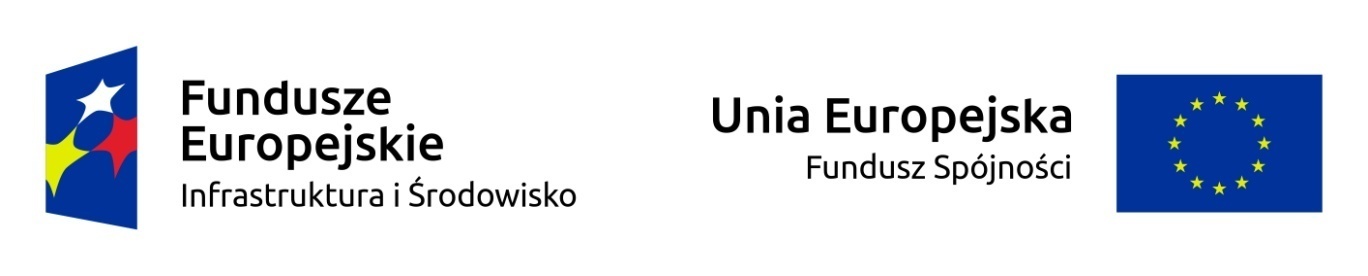                                                                                                                 Załącznik nr 11 - wzór umowyUMOWA Nr …………………………………zawarta w trybie przepisów ustawy z dnia 29 stycznia 2004 r. Prawo zamówień publicznych w dniu …………………… w Świętochłowicach pomiędzy:Gminą Świętochłowice, ul. Katowicka 54, 41-600 Świętochłowicach (NIP: 627-27-48-738) reprezentowaną przez Prezydenta Miasta Świętochłowice:………………….……………………………….............................................................................................................,przy kontrasygnacie Skarbnika Miasta,zwaną w dalszej części umowy „Zamawiającym”,	                                                                                      a................................................... z siedzibą: ......................................................, zarejestrowaną/ym w ....................................................... (KRS: …. NIP: …), którą/ego reprezentuje: ..............................……………….……………………….................................zwaną/ym w dalszej części umowy „Wykonawcą”.W wyniku rozstrzygnięcia przetargu nieograniczonego, przeprowadzonego zgodnie z przepisami ustawy z dnia 29 stycznia 2004 r. Prawo zamówień publicznych (nr zamówienia publicznego: OR.271.18.2019) została zawarta umowa o następującej treści:§ 1Przedmiot umowyNa podstawie niniejszej umowy Wykonawca zobowiązuje się do wykonania na rzecz Zamawiającego w formule „zaprojektuj i wybuduj”  zamówienia (Projektu) pn. „Poprawa jakości środowiska miejskiego Gminy Świętochłowice – remediacja terenów zdegradowanych i zanieczyszczonych w rejonie stawu Kalina wraz z przywróceniem jego biologicznej aktywności”, w ramach Programu Operacyjnego Infrastruktura i Środowisko 2014-2020, oś priorytetowa II Ochrona środowiska, w tym adaptacja do zmian klimatu, działanie 2.5 Poprawa jakości środowiska miejskiego, zwanego w dalszej części umowy w skrócie „przedmiotem umowy”, obejmującego:sporządzenie kompletnej dokumentacji projektowej wraz z pełnieniem nadzoru autorskiego; wykonanie na podstawie opracowanej dokumentacji całości robót budowlanych i usług określonych w szczegółowym opisie przedmiotu zamówienia (Projektu);uzyskanie w imieniu i na rzecz Zamawiającego wszelkich decyzji administracyjnych, niezbędnych do rozpoczęcia  i wykonania robót budowlanych, a także pozwolenia na użytkowanie.Wielobranżowy nadzór inwestorski nad realizacją przedmiotu umowy sprawował będzie inżynier kontraktu, który przejmie obowiązki Zamawiającego w zakresie wykonywania czynności związanych  z nadzorowaniem zamówienia (Projektu). Inżynier kontraktu nie jest uprawniony do zaciągania zobowiązań finansowych w imieniu i/lub na rzecz Zamawiającego, wydawania poleceń zmieniających treść zawartej umowy, w szczególności rozszerzających zakres przedmiotu umowy lub zmieniających sposób wykonywania i rozliczania umowy. Zamówienie (Projekt) jest współfinansowane ze środków Unii Europejskiej w ramach Programu Operacyjnego Infrastruktura i Środowisko 2014-2020, oś priorytetowa II Ochrona środowiska, w tym adaptacja do zmian klimatu, działanie 2.5 Poprawa jakości środowiska miejskiego,  zgodnie z zawartą umową  o dofinansowanie z dnia 31 sierpnia 2017 r., nr POIS.02.05.00-00-0105/16-00 Szczegółowy zakres rzeczowy przedmiotu umowy określają niżej wymienione dokumenty, stanowiące załączniki do umowy:specyfikacja istotnych warunków zamówienia, w tym szczegółowy opis przedmiotu zamówienia (Projektu);program funkcjonalno-użytkowy pn. „Poprawa jakości środowiska miejskiego Gminy Świętochłowice – remediacja terenów zdegradowanych i zanieczyszczonych w rejonie stawu „Kalina” wraz z przywróceniem jego biologicznej aktywności”; decyzja Regionalnego Dyrektora Ochrony Środowiska w Katowicach z dnia 16 maja 2016 r., nr WSI.511.4.2.2016.MB, ustalająca plan remediacji historycznego zanieczyszczenia powierzchni ziemi na działkach o nr ewidencyjnych 3821/1, 3819, 3816 i 1133/14; „Projekt planu remediacji środowiska gruntowo-wodnego w rejonie stawu Kalina w Świętochłowicach” wraz z załącznikami do planu, opracowany w marcu 2016 r.; opinia geotechniczna dla projektu remediacji środowiska gruntowo - wodnego w rejonie stawu Kalina w Świętochłowicach wraz z załącznikami do opinii;decyzja Prezydenta Miasta Świętochłowice z dnia 01 września 2016 r.,  nr AGP.KL.6733.787.4ulip.2016, ustalająca lokalizację inwestycji celu publicznego,które to dokumenty jako całość stanowią załączniki nr 1-6 do niniejszej umowy. Wykonawca zobowiązany jest do wykonania prac projektowych zgodnie ze współczesną wiedzą techniczną, należytą starannością, wynikającą z zawodowego charakteru prowadzonej działalności oraz postanowieniami niniejszej umowy. Sporządzenie dokumentacji projektowej jest jednym z elementów przedmiotu umowy. Ryzyko nieprawidłowego wykonania robót budowlanych i usług, związane z błędami w tej dokumentacji, będzie  obciążało Wykonawcę. Wykonawca zobowiązany jest do sprawowania nadzoru autorskiego w zorganizowany i sprawny sposób, z należytą starannością, wynikającą z zawodowego charakteru prowadzonej działalności oraz zgodnie z postanowieniami niniejszej umowy.Wykonawca zobowiązany jest do wykonania robót budowlanych i usług  zgodnie z dokumentacją projektową, z należytą starannością, w zgodzie z obowiązującymi przepisami, normami technicznymi, standardami, wiedzą techniczną, etyką zawodową oraz postanowieniami niniejszej umowy.§ 2Terminy związane z  realizacją umowy, odbiory.Wykonawca zobowiązany jest do wykonania przedmiotu umowy w formule „zaprojektuj i wybuduj” wraz z uzyskaniem prawomocnego pozwolenia na użytkowanie oraz końcowym odbiorem robót budowlanych w terminie 43 miesięcy od dnia podpisania umowy, tj. do dnia ……………………………….Wykonawca zobowiązany jest do wykonania dokumentacji projektowej wraz z uzyskaniem prawomocnego pozwolenia na budowę w terminie 18 miesięcy od daty zawarcia umowy, tj. do dnia …………………., w tym do opracowania wielobranżowej koncepcji projektowej przeprowadzenia właściwej remediacji gruntu zdegradowanego oraz koncepcji zagospodarowania terenu w terminie 5 miesięcy od zawarcia umowy, tj. do dnia ………………………………………….. Potwierdzeniem wykonania dokumentacji projektowej będzie protokół odbioru końcowego dokumentacji, zawierający m.in. zestawienie opracowanych dokumentacji, uzyskanych opinii, uzgodnień i decyzji administracyjnych, podpisany przez Wykonawcę, inżyniera kontraktu oraz Zamawiającego z zastrzeżeniem ust. 11. Przy odbiorze dokumentacji projektowej Zamawiający nie jest zobowiązany do dokonywania sprawdzenia jakości przekazanej dokumentacji.  Każdy etap opracowanej dokumentacji projektowej musi zostać podpisany przez głównego projektanta  i projektanta sprawdzającego oraz koordynatora inżyniera kontraktu oraz odpowiednio przez konsultantów, technologów i  specjalistów branżowych. Wykonawca zobowiązany jest do sprawowania nadzoru autorskiego od dnia rozpoczęcia robót budowlanych i usług,  realizowanych w oparciu o dokumentację projektową, stanowiącą przedmiot umowy oraz w trakcie wykonywania czynności odbiorowych, do dnia podpisania protokołu odbioru końcowego  robót i usług. Zamawiający zobowiązuje się przekazać Wykonawcy teren inwestycji, w tym teren budowy wraz z wszystkimi dokumentami, stanowiącymi podstawę realizacji przedmiotu umowy, w terminie do siedmiu (7) dni kalendarzowych od daty zawarcia umowy. Wykonawca zobowiązany jest do odebrania terenu inwestycji, w tym terenu budowy wraz z wszystkimi dokumentami, stanowiącymi podstawę realizacji przedmiotu umowy, w terminie do siedmiu (7) dni kalendarzowych od daty zawarcia umowy pomiędzy Zamawiającym a Wykonawcą. Wykonawca będzie realizował przedmiot umowy zgodnie z terminami podanymi w harmonogramie rzeczowo-finansowym, który stanowić będzie załącznik do niniejszej umowy. Wykonawca zobowiązany jest do sporządzenia szczegółowego harmonogramu rzeczowo - finansowego wykonania prac projektowych, robót i usług.  Harmonogram ten winien być sporządzony w formie wykresu Gantta w przedziałach 2 tygodniowych i uwzględniać, kolejność zaplanowanych do wykonania w danym okresie prac, robót i usług, terminy oraz koszty ich realizacji, ustalone w oparciu o szczegółowe zbiorcze zestawienie kosztów. Wykonawca przedłoży wymieniony wyżej harmonogram inżynierowi kontraktu najpóźniej w dniu odbioru terenu inwestycji (budowy). Dla akceptacji harmonogramu przez Zamawiającego wymagana jest pozytywna opinii inżyniera kontraktu.  W przypadku wystąpienia okoliczności powodujących konieczność dokonania zmian w harmonogramie, Wykonawca zobowiązany jest w terminie 7 dni od dnia zaistnienia tych okoliczności do aktualizacji harmonogramu, oraz ponownego przedstawienia zaktualizowanego harmonogramu do zaopiniowania przez inżyniera kontraktu i uzyskania akceptacji Zamawiającego. Zamawiający nie zapewnia na potrzeby realizacji przedmiotu umowy punktów poboru energii elektrycznej i wody. Wykonawca zobowiązany jest do przekazania inżynierowi kontraktu oświadczeń kierownika budowy i branżowych kierowników robót, potwierdzających przyjęcie obowiązków na budowie, nie później niż na siedem (7) dni przed rozpoczęciem wykonywania robót budowlanych.Wykonawca zobowiązany jest do przedkładania inżynierowi kontraktu do zaopiniowania i akceptacji, sporządzanych kompletnych dokumentacji lub ich kompletnych części co najmniej na dwanaście (12) dni roboczych przed ich złożeniem Zamawiającemu. Wykonawca zobowiązany jest do przedkładania inżynierowi kontraktu do akceptacji wniosków o zatwierdzenie materiału lub urządzenia przynajmniej na siedem (7) dni roboczych przed jego wbudowaniem. Wykonawca zobowiązany jest do informowania inżyniera kontraktu o planowanych próbach, rozruchach technicznych instalacji i urządzeń, przynajmniej na siedem (7) dni roboczych przed ich terminem. Wykonawca, poprzez zapis kierownika budowy (kontraktu) w dzienniku budowy, zobowiązany jest do zgłaszania inżynierowi kontraktu do odbioru robót ulegających zakryciu lub zanikających przynajmniej na trzy (3)  dni roboczych przed ich zakryciem. Przez dni robocze należy rozumieć dni tygodnia od poniedziałku do piątku za wyjątkiem dni ustawowo wolnych od pracy.Po zakończeniu realizacji robót budowlanych oraz po wykonaniu, przewidzianych w odrębnych przepisach i umowie, badań prób, rozruchów oraz sprawdzeń, konieczne jest dokonanie w dzienniku budowy zapisu kierownika budowy (kontraktu) o gotowości do odbioru oraz należytym uporządkowanie terenu budowy, a także nieruchomości osób trzecich, jeżeli zostały naruszone przez Wykonawcę oraz sporządzenie dokumentacji powykonawczej. Na dzień zgłoszenia do odbioru wewnętrznego Wykonawca zobowiązany jest przekazać w dwóch (2) egzemplarzach dokumentację powykonawczą z naniesieniem ewentualnych zmian w stosunku do projektu wraz z:sprawozdaniem z przeprowadzenia właściwej remediacji wraz z wynikami badań zanieczyszczenia gleby i ziemi substancjami powodującymi ryzyko tj. w zakresie wskaźników: określonych w decyzji RDOŚ w Katowicach z dnia 16.05.2019r. ustalającej Projekt Planu Remediacji, wykonanych przez laboratorium, o którym mowa w art. 147a ust. 1 pkt 1 lub ust. 1a ustawy z dnia 27 kwietnia 2001 r. Prawo ochrony środowiska, dokumentującego osiągnięcie zamierzonego efektu ekologicznego; dokumentami potwierdzającymi osiągnięcie wartości docelowych założonych celów, określonych wskaźnikami produktu oraz rezultatu bezpośredniego Projektu POIS.02.05.00-00-0105/16;oświadczeniem Wykonawcy, podpisanym przez Wykonawcę i kierownika budowy (kontraktu)  o przeprowadzeniu realizacji  przedmiotu umowy  oraz o pełnieniu nadzoru autorskiego zgodnie z:warunkami umowy o dofinansowanie, decyzją  Regionalnego Dyrektora Ochrony Środowiska w Katowicach, ustalającą plan remediacji, projektem planu remediacji środowiska gruntowo-wodnego,  opinią geotechniczną dla projektu remediacji,obowiązującymi przepisami prawa krajowego i unijnego, normami oraz uwarunkowaniami Programu Operacyjnego Infrastruktura i Środowisko 2014-2020, wymaganiami wynikającymi z wszelkich innych decyzji i uzgodnień administracyjnych oraz uzgodnień właścicieli sieci i instalacji, warunków przyłączenia do sieci oraz innych uzgodnień, zezwoleń wydanych przed lub wydawanych w trakcie trwania realizacji umowy, niezbędnych do jej prawidłowej realizacji,decyzją Prezydenta Miasta Świętochłowice z dnia 01 września 2016 r., nr AGP.KL.6733.787.4ulip.2016, ustalającą lokalizację inwestycji celu publicznego,oświadczeniem kierownika  budowy (kontraktu)  oraz branżowych kierowników robót o wykonaniu robót zgodnie z dokumentacją, naniesionymi zmianami i prawem budowlanym; zbiorem atestów, certyfikatów i deklaracji zgodności/właściwości użytkowych, dotyczących zabudowanych materiałów i urządzeń; zbiorem wszystkich protokołów badań i sprawdzeń; dziennikami budowy; książką obmiarów; książkami obiektów; geodezyjną inwentaryzacją powykonawczą; instrukcjami eksploatacji/obsługi i konserwacji materiałów, instalacji i urządzeń oraz dokumentacji techniczno-ruchowych; kartami gwarancyjnymi urządzeń w oryginale; instrukcjami bezpieczeństwa przeciwpożarowego; danymi potrzebnymi do sporządzenia dokumentów przejęcia na majątek Zamawiającego środków trwałych PT, OT, w tym osobną teczką dla wykonanych sieci i przyłączy kanalizacyjnych, zawierającą co najmniej następujące dokumenty:protokoły odbioru podsypki i obsypki,rysunki powykonawcze z naniesionymi ewentualnymi zmianami w stosunku do dokumentacji projektowej,pełną geodezyjną dokumentację powykonawczą (mapa zasadnicza, szkice polowe, wykaz współrzędnych (X,Y,Z), karty studni),oświadczenie kierownika robót o wykonaniu robót zgodnie z dokumentacją, naniesionymi zmianami i prawem budowlanym,raport z czyszczenia i prześwietlenia kanalizacji telewizją przemysłową wraz z materiałem filmowym,atesty na zastosowane materiały,wypełnioną książkę obiektu budowlanego dla sieci kanalizacyjnej.Po potwierdzeniu przez inżyniera kontraktu gotowości odbiorowej oraz weryfikacji dokumentacji powykonawczej, inżynier kontraktu wyznaczy datę i rozpocznie z Wykonawcą czynności odbioru wewnętrznego robót i usług stanowiących przedmiot umowy oraz sporządzi listę stwierdzonych podczas czynności odbiorowych ewentualnych niezgodności, wad, usterek i nieprawidłowości w realizacji przedmiotu umowy, z wyznaczeniem czasu niezbędnego do ich usunięcia. Po usunięciu ewentualnych niezgodności, wad, usterek i nieprawidłowości w realizacji przedmiotu umowy, Wykonawca jest zobowiązany do zawiadomienia inżyniera kontraktu o usunięciu niezgodności, wad, usterek i nieprawidłowości w realizacji przedmiotu umowy. Po zakończeniu odbioru wewnętrznego, w tym robót i usług zakwestionowanych poprzednio jako wadliwych, potwierdzeniu tego faktu przez inżyniera kontraktu, oraz potwierdzeniu przez inżyniera kontraktu gotowości do odbioru końcowego, Zamawiający wyznaczy datę i rozpocznie czynności odbioru  końcowego robót i usług stanowiących przedmiot umowy.Obowiązek powiadomienia uczestników odbioru końcowego i sporządzenia protokołu z odbioru końcowego ciąży na Zamawiającym.Wykonawca dołączy do protokołu odbioru robót odpowiedni protokół z uprzedniego odbioru tych samych robót, przeprowadzonego pomiędzy Wykonawcą lub podwykonawcą i podwykonawcami lub dalszymi podwykonawcami. Jeżeli w toku czynności odbioru zostaną stwierdzone wady lub usterki Zamawiającemu przysługują następujące uprawnienia:jeżeli wady lub  usterki  nadają się do usunięcia, może przerwać czynności odbiorowe lub odmówić odbioru do czasu usunięcia wad lub  usterek;jeżeli wady lub  usterki nie nadają się do usunięcia, a także uniemożliwiają użytkowanie zgodne                            z przeznaczeniem, Zamawiający może odstąpić od umowy lub żądać wykonania przedmiotu umowy po raz drugi bez dodatkowego wynagrodzenia.Strony postanawiają, że z czynności odbioru zostanie sporządzony  protokół, zawierający w swojej treści wszelkie ustalenia dokonane w toku odbioru, jak też terminy wyznaczone na usunięcie stwierdzonych przy odbiorze wad lub usterek. Wykonawca jest zobowiązany do zawiadomienia Zamawiającego o usunięciu wad lub usterek oraz do żądania wyznaczenia terminu na odbiór zakwestionowanych poprzednio robót jako wadliwych.Odbiory częściowe oraz odbiory robót zanikających lub ulegających zakryciu, a także odbiór wewnętrzny, dokonywane będą przez inżyniera kontraktu, z możliwością udziału w tych czynnościach Zamawiającego. Inżynier kontraktu przystąpi do odbioru prac ulegających zakryciu lub zanikających lub do odbiorów częściowych najpóźniej w ciągu trzech (3) dni roboczych po ich zgłoszeniu przez kierownika budowy (kontraktu) w formie zapisu w dzienniku budowy. Odbiór wewnętrzny zostanie rozpoczęty najpóźniej w ciągu czternastu (14) dni roboczych po zgłoszeniu gotowości odbiorowej przez kierownika budowy  zapisem w dzienniku budowy.Komisyjny odbiór końcowy robót zorganizowany będzie przez Zamawiającego w terminie czternastu (14) dni kalendarzowych od daty zgłoszenia gotowości do odbioru wykonanych robót  i usług, potwierdzonej przez inżyniera kontraktu.Wykonawca zobowiązany jest również do udziału w odbiorze ostatecznym na miesiąc przed upływem okresu gwarancji.§ 3Obowiązki WykonawcyW trakcie wykonywania dokumentacji projektowej Wykonawca zobowiązany jest do:zapewnienia poprawności i kompletności sporządzanych opracowań i badań;zapewnienia udziału w opracowywaniu dokumentacji projektowych osób posiadających uprawnienia budowlane do projektowania w odpowiedniej specjalności, konsultantów i technologów branżowych, a także właściwego kierownictwa nad realizacją usługi; zapewnienia zgodności z założeniami zamówienia (Projektu) i wymaganiami Zamawiającego wszelkich opinii, decyzji, uzgodnień, pozwoleń i innych dokumentów pozyskanych lub wytworzonych w trakcie i/lub na potrzeby realizacji zamówienia ( Projektu);zapewnienia zgodności prowadzonych badań, rozwiązań projektowych, technicznych, materiałowych i użytkowych oraz wykonawstwa z wymaganiami Zamawiającego, w tym m.in.:z opisem przedmiotu zamówienia oraz z posiadanymi przez Zamawiającego dokumentami związanymi z realizacją przedmiotu umowy, takimi jak program funkcjonalno-użytkowy, umowa o dofinansowanie, decyzje i pozwolenia, projekt planu remediacji, opinie, zawarte umowy, itp., ze szczególnym zachowaniem wymaganych kierunków działań,z przepisami prawa krajowego i unijnego, normami oraz z zasadami wiedzy technicznej, z wymogiem osiągnięcia efektu ekologicznego i jego udokumentowania, w tym spełnienia wymagań decyzji Regionalnego Dyrektora Ochrony Środowiska w Katowicach ustalającej plan remediacji oraz wartości docelowych założonych celów określonych wskaźnikami produktu oraz rezultatu bezpośredniego Projektu POIS.02.05.00-00-0105/16,zapewnienia w rozwiązaniach projektowych zachowania trwałości osiągniętych efektów remediacji i efektu ekologicznego w czasie nie krótszym niż okres wymaganej gwarancji i rękojmi.W trakcie wykonywania robót  i usług Wykonawca zobowiązany jest  do:zapewnienia nadzoru autorskiego w zakresie sporządzonych opracowań projektowych poprzez udział w komisjach i naradach technicznych, udzielania stosownych wyjaśnień, obecności na terenie inwestycji,protokolarnego przejęcia od Zamawiającego terenu inwestycji (budowy);zapewnienia właściwego kierownictwa nad realizacją robót i usług poprzez stałe, bieżące i aktywne uczestnictwo w trakcie realizacji przedmiotu umowy profesjonalnego personelu Wykonawcy, posiadającego stosowne wykształcenie, uprawnienia wymagane przepisami prawa i doświadczenie zawodowe, tj. kierownictwa robót i usług, projektantów oraz konsultantów i technologów branżowych;zapewnienia poprawności i kompletności sporządzanych badań;należytego zabezpieczenia terenu inwestycji i interesów osób trzecich, zapewnienia warunków bezpieczeństwa związanego z realizacją przedmiotu umowy oraz właściwej ochrony środowiska oraz ochrony przyrody;zorganizowania terenu inwestycji zgodnie z wymogami właściwej gospodarki odpadami oraz w sposób zapewniający ochronę powietrza atmosferycznego, wód i ziemi przed zanieczyszczeniem, z obowiązkiem przyjęcia do realizacji możliwie najmniej uciążliwej akustycznie technologii prowadzenia robót oraz ograniczenia uciążliwości zapachowej podczas realizacji zamówienia; realizacji przedmiotu zamówienia zgodnie ze sporządzonymi przez wykonawcę, a zatwierdzonymi przez inżyniera kontraktu i Zamawiającego opracowaniami, w tym m.in. z dokumentacją projektową; zapewnienia wysokiej jakości wykonywanych usług i robót budowlanych oraz stosowania przy wykonywaniu tych robót wyrobów o należytych właściwościach użytkowych, zgodnie z art. 10 ustawy z dnia 7 lipca 1997 r. Prawo budowlane; zapewnienia przez kierownika budowy (kontraktu)  bieżącego prowadzenia dziennika budowy;zgłaszania robót ulegających zakryciu lub zanikających;uczestniczenia kierownictwa robót i usług oraz konsultantów i technologów branżowych w próbach i odbiorach technicznych instalacji i urządzeń technicznych, w czynnościach odbioru gotowych części przedmiotu umowy, a także w przekazywaniu obiektów budowlanych do użytkowania; wykonywania poleceń inżyniera kontraktu i Zamawiającego, w tym dotyczących: usunięcia nieprawidłowości lub zagrożeń, wykonania prób lub badań, także wymagających odkrycia robót lub elementów zakrytych, przedstawienia ekspertyz dotyczących prowadzonych robót budowlanych oraz informacji i dokumentów potwierdzających zastosowanie przy wykonywaniu robót budowlanych wyrobów, zgodnie z art. 10 ustawy Prawo budowlane, a także informacji i dokumentów potwierdzających dopuszczenie do stosowania urządzeń technicznych;wykonywania zgłoszonych poprawek bądź ponownego wykonania wadliwie wykonanych robót i usług;prawidłowego przeprowadzenie właściwej remediacji zgodnie z decyzją Regionalnego Dyrektora Ochrony Środowiska w Katowicach ustalającą plan remediacji. W przypadku wystąpienia warunków realizacji robót odmiennych od założonych w dokumentacji (w szczególności warunków geologicznych), wymagających zmiany w/wym. decyzji, Wykonawca na własny koszt, w imieniu i na rzecz Zamawiającego wystąpi do Regionalnego Dyrektora Ochrony Środowiska z wnioskiem o zmianę decyzji ustalającej plan remediacji oraz uzyska decyzję zmieniającą. Wniosek o zmianę decyzji winien uwzględniać konieczność osiągnięcia wartości docelowych założonych celów, określonych wskaźnikami produktu lub rezultatu bezpośredniego w Projekcie POIS.02.05.00-00-0105/16; spełnienia założeń zamówienia (Projektu)  w pełnym zakresie i zgodnie z uwarunkowaniami Programu Operacyjnego Infrastruktura i Środowisko 2014-2020, w tym osiągnięcia wymaganych stężeń zanieczyszczeń gleby i gruntów i wód z uwzględnieniem obecnego i planowanego w przyszłości sposobu użytkowania terenu;systematycznego dokonywania wpisów do dziennika budowy;przygotowania i złożenia Regionalnemu Dyrektorowi Ochrony Środowiska w Katowicach, w imieniu Zamawiającego, sprawozdania z przeprowadzenia remediacji właściwej, dokumentującego osiągnięcie zamierzonego efektu ekologicznego wraz z wynikami badań zanieczyszczenia gleby i ziemi substancjami powodującymi ryzyko tj. w zakresie wskaźników: określonych w decyzji RDOŚ w Katowicach z dnia 16.05.2019r. ustalającej Projekt Planu Remediacji, wykonanych przez laboratorium, o którym mowa w art. 147a ust. 1 pkt 1 lub ust. 1a ustawy Prawo ochrony środowiska; osiągnięcia oraz udokumentowania osiągnięcia wartości docelowych założonych celów, określonych wskaźnikami produktu oraz rezultatu bezpośredniego, zawartych w zatwierdzonym wniosku o dofinansowanie Projektu POIS.02.05.00-00-0105/16;każdorazowego udzielania wyjaśnień i przygotowywania wszelkich dokumentów na potrzeby kontroli Projektu przez podmioty uprawnione do kontroli POIiŚ, w szczególności kontroli w trakcie realizacji i na zakończenie Projektu, m.in. zgodnie z wytycznymi w zakresie kwalifikowalności wydatków w ramach Programu Operacyjnego Infrastruktura i Środowisko na lata 2014-2020, oraz  do udziału w kontroli, jeśli Zamawiający uzna to za konieczne;zapewnienia podczas realizacji przedmiotu umowy zachowania trwałości osiągniętych efektów remediacji i efektu ekologicznego w czasie nie krótszym niż okres wymaganej gwarancji i rękojmi;zapewnienia każdorazowego udziału kierownika budowy (kontraktu) oraz, w zależności od zakresu wykonanych robót i usług, pozostałych członków personelu wykonawcy w odbiorach robót ulegających zakryciu lub zanikających, odbiorach częściowych, odbiorze wewnętrznym całości wykonanych robót i usług oraz odbiorze końcowym zamówienia;wykonywania prac pielęgnacyjnych (tj. koszenia, nawadniania, nawożenia, przycinki) nowo nasadzonej zieleni, w tym powstałej w ramach części remediacji właściwej tj. fitoremediacji, zgodnie z zasadami sztuki ogrodniczej w celu zapewnienia prawidłowego ukorzenienia i wzrostu nasadzonego materiału roślinnego do czasu odbioru końcowego całości przedmiotu umowy.Obowiązkiem Wykonawcy jest usuwanie wad oraz zapewnienie właściwego kierownictwa nad realizacją prac związanych z ich usuwaniem, w tym w okresie rękojmi i gwarancji, według zasad obowiązujących w okresie realizacji przedmiotu umowy.Złom metalowy pochodzący z rozbiórki i demontażu obiektów budowlanych oraz drewno pozyskane z wycinki drzew stanowią własność Zamawiającego. Wykonawca zobowiązany jest na własny koszt dostarczyć do punktu skupu wskazanego przez inżyniera kontraktu złom, drewno oraz sprzedać te surowce w imieniu i na rzecz Zamawiającego. Wykonawca przekaże inżynierowi kontraktu dokumenty potwierdzające sprzedaż złomu, drewna (pokwitowanie za sprzedany złom, drewno muszą być wystawione na Zamawiającego, a uzyskany ze sprzedaży dochód przekazany na konto dochodów Urzędu Miejskiego w Świętochłowicach, podane przez Zamawiającego). Obowiązkiem Wykonawcy jest monitorowanie powietrza, przed rzeczowym rozpoczęciem inwestycji oraz w trakcie jej trwania, stężeń substancji chemicznych takich jak: fenol, cyjanki, siarczany, benzen, toluen, ksylen oraz WWA, a także innych zidentyfikowanych szkodliwych substancji chemicznych, ze szczególnym uwzględnieniem konieczności przeprowadzania pomiarów w okresie największego spodziewanego narażenia na czynniki chemiczne w trakcie wydobywania osadów.Obowiązkiem Wykonawcy jest przeprowadzanie w okresie realizacji przedmiotu zamówienia bieżących, codziennych badań stężeń i natężeń czynników szkodliwych dla zdrowia w środowisku pracy w sposób zgodny z wymogami przepisów prawa. Wykonawca, w przypadku stwierdzenia przekroczenia stężeń i natężeń czynników szkodliwych dla zdrowia w środowisku pracy, zobowiązany jest do niezwłocznego wycofania pracowników ze stanowisk pracy i przyjęcie właściwych środków organizacyjnych i technicznych celem ich ograniczenia do wartości dopuszczalnych lub do zabezpieczenia pracowników przed ich szkodliwym wpływem.Wykonawca zobowiązany jest do zapewnienia obsługi geotechnicznej i geodezyjnej łącznie z założeniem osnowy realizacyjnej, geodezyjnym wytyczeniem.Wykonawca zobowiązany jest do poniesienia  kosztów przyłączenia, zainstalowania mierników i liczników oraz kosztów zużycia wody i energii i odprowadzenia ścieków. Warunki podłączenia mediów oraz ich rozliczeń Wykonawca uzgodni we własnym zakresie z gestorami sieci i/lub użytkownikiem obiektów budowlanych zlokalizowanych na terenie lub w sąsiedztwie budowy.Wykonawca zobowiązany jest do zgłaszania zamiaru  rozpoczęcia robót właściwym gestorom sieci, którzy dokonywali uzgodnień dokumentacji. Koszt nadzorów branżowych leży po stronie Wykonawcy.Obowiązkiem Wykonawcy jest dbanie o należytą jakość prac wykonywanych siłami własnymi oraz przez podwykonawców lub dostawców usług.Wykonawca zobowiązany jest do przestrzegania zasad bezpieczeństwa i higieny pracy oraz zapewnienia należytego stanu i utrzymania porządku na terenie budowy, a także na nieruchomościach osób trzecich, jeżeli nieruchomości te zostały naruszone przez Wykonawcę. Obowiązkiem Wykonawcy jest bezzwłoczne zawiadamianie Zamawiającego, w tym inżyniera kontraktu, o każdorazowym wstrzymaniu realizacji inwestycji lub przerwie w jej wykonywaniu, niezależnie od przyczyny wstrzymania lub przerwy.Obowiązkiem Wykonawcy jest zapłata należnego wynagrodzenia podwykonawcom, zgodnie z zawartymi umowami o podwykonawstwo.Wykonawca zobowiązany jest do przedkładania do akceptacji inżyniera kontraktu dokumentacji rozliczeniowej, w tym faktur oraz protokołów odbiorów, przed ich wystawieniem. Protokoły odbiorów wraz z dokumentami odbiorowymi winny być składane Zamawiającemu jako sprawdzone i podpisane przez: inżyniera kontraktu i inspektorów nadzoru danej specjalności lub projektantów sprawdzających i specjalistów branżowych oraz odpowiednio kierownika budowy (kontraktu) oraz kierowników robót danej specjalności.Wykonawca, po zakończeniu realizacji przedmiotu umowy, na własny koszt zlikwiduje zaplecze i ogrodzenie terenu inwestycji i doprowadzi teren do należytego stanu (pełnego uporządkowania) wraz z uporządkowaniem terenów przyległych.Koszty oględzin, przeglądów koniecznych do przeprowadzenia w związku z usuwaniem wynikłych wad  oraz przeglądu gwarancyjnego i pogwarancyjnego całości wykonanych robót i usług ponosić będzie wykonawca. Koszty przeglądów gwarancyjnych i przeglądu pogwarancyjnego urządzeń, niezbędne dla dochowania przez Zamawiającego warunków gwarancji producenta ponosić będzie Zamawiający.Koszty materiałów eksploatacyjnych, jeżeli ich zużycie nastąpi przed czasem (cyklem życia produktu) przewidzianym przez producenta/dostawcę materiału w okresie udzielonej gwarancji, będzie ponosił Wykonawca (tj. koszty zakupu ww. materiałów eksploatacyjnych oraz ich wymiany). W trakcie realizacji przedmiotu umowy, na każde wezwanie Zamawiającego w wyznaczonym w tym wezwaniu terminie, nie krótszym niż trzy (3) dni robocze, Wykonawca przedłoży Zamawiającemu wskazane poniżej dowody w celu potwierdzenia spełnienia wymogu zatrudnienia na podstawie umowy o pracę przez Wykonawcę lub podwykonawcę osób wykonujących wskazane w specyfikacji istotnych warunków zamówienia określone czynności:oświadczenie Wykonawcy lub podwykonawcy o zatrudnieniu na podstawie umowy o pracę osób wykonujących czynności, których dotyczy wezwanie Zamawiającego. Oświadczenie to powinno zawierać w szczególności: dokładne określenie podmiotu składającego oświadczenie, datę założenia oświadczenia, wskazanie, że objęte wezwaniem czynności wykonują osoby zatrudnione na podstawie umowy o pracę wraz ze wskazaniem liczby tych osób, rodzaju umowy o pracę i wymiaru etatu oraz podpis osoby uprawnionej do złożenia oświadczenia w imieniu Wykonawcy lub podwykonawcy;poświadczoną za zgodność z oryginałem odpowiednio przez Wykonawcę lub podwykonawcę kopię umowy/umów o pracę osób wykonujących w trakcie realizacji zamówienia czynności, których dotyczy ww. oświadczenie Wykonawcy lub podwykonawcy (wraz z dokumentem regulującym zakres obowiązków, jeżeli został sporządzony). Kopia umowy/umów powinna zostać zanonimizowana w sposób zapewniający ochronę danych osobowych pracowników, zgodnie z Rozporządzeniem Parlamentu Europejskiego i Rady (UE) 2016/679 z dnia 27 kwietnia 2016 r. w sprawie ochrony osób fizycznych w związku z przetwarzaniem danych osobowych i w sprawie swobodnego przepływu takich danych oraz uchylenia dyrektywy 95/94/WE (ogólne rozporządzenie o ochronie danych) oraz ustawą z dnia 10 maja 2018 r. o ochronie danych osobowych, tj. w szczególności bez adresów, nr PESEL pracowników. Informacje takie jak: imię i nazwisko pracownika, data zawarcia umowy, rodzaj umowy o pracę i wymiar etatu, rodzaj pracy powinny być możliwe do zidentyfikowania;zaświadczenie właściwego oddziału ZUS, potwierdzające opłacanie przez Wykonawcę lub Podwykonawcę składek na ubezpieczenie społeczne i zdrowotne z tytułu zatrudnienia ma podstawie umów o pracę za ostatni okres rozliczeniowy; poświadczoną za zgodność z oryginałem odpowiednio przez Wykonawcę lub Podwykonawcę kopię dowodu potwierdzającego zgłoszenie pracownika przez pracodawcę do ubezpieczeń, zanonimizowaną w sposób zapewniający ochronę danych osobowych pracowników, zgodnie z Rozporządzeniem Parlamentu Europejskiego i Rady (UE) 2016/679 z dnia 27 kwietnia 2016 r. w sprawie ochrony osób fizycznych w związku z przetwarzaniem danych osobowych i w sprawie swobodnego przepływu takich danych oraz uchylenia dyrektywy 95/94/WE (ogólne rozporządzenie o ochronie danych) oraz z przepisami ustawy z dnia 10 maja 2018 r. o ochronie danych osobowych. Nieprzedłożenie przez Wykonawcę żądanych dokumentów, w terminie wskazanym przez Zamawiającego będzie traktowane jako niewypełnienie obowiązku zatrudnienia pracowników na podstawie umowy o pracę, co będzie skutkować naliczeniem kar umownych.Wykonawca zobowiązany jest do zawarcia w treści umowy z podwykonawcą zapisów umożliwiających realizację obowiązków wynikających z niniejszego paragrafu.W przypadku uzasadnionych wątpliwości co do zatrudnienia osób  jak również przestrzegania prawa pracy przez Wykonawcę lub podwykonawcę, Zamawiający może zwrócić się o przeprowadzenie kontroli przez Państwową Inspekcję Pracy.Wykonawca jest wytwórcą i posiadaczem odpadów w rozumieniu przepisów ustawy z  dnia  14 grudnia 2012 r. o odpadach. Wykonawca w trakcie realizacji przedmiotu umowy ma obowiązek w pierwszej kolejności poddania odpadów budowlanych (odpadów betonowych, gruzu budowlanego, ziemi) odzyskowi, a jeżeli z przyczyn technologicznych jest to niemożliwe lub nieuzasadnione z przyczyn ekologicznych lub ekonomicznych, Wykonawca zobowiązany  jest do przekazania powstałych odpadów do unieszkodliwiania. Wykonawca zobowiązany jest udokumentować Zamawiającemu sposób gospodarowania tymi odpadami, jako warunek dokonania odbioru końcowego. Pozostałe ogólne i szczegółowe obowiązki, zobowiązania Wykonawcy, wytyczne realizacyjne, zostały określone w specyfikacji istotnych warunków zamówienia, będącej integralną częścią niniejszej umowy.§ 4Zespół projektowy, osoby wykonujące/koordynujące wykonanie umowyWykonawca będzie wykonywał prace projektowe zespołem projektowym w składzie zgodnym z podanym   w ofercie, tj. : ……………………………………..… projektant posiadający uprawnienia budowlane bez ograniczeń do projektowania w specjalności architektonicznej; ……………………………………..…projektant, posiadający uprawnienia budowlane bez ograniczeń do projektowania w specjalności konstrukcyjno-budowlanej; …………………………………….. projektant posiadający uprawnienia budowlane bez ograniczeń do projektowania w specjalności inżynieryjnej hydrotechnicznej;……………………………………………....projektant posiadający uprawnienia budowlane bez ograniczeń do projektowania w specjalności instalacyjnej w zakresie sieci, instalacji i urządzeń cieplnych, wentylacyjnych, gazowych, wodociągowych i kanalizacyjnych; ……………………………….  projektant posiadający uprawnienia budowlane bez ograniczeń do projektowania w specjalności instalacyjnej w zakresie sieci, instalacji i urządzeń elektrycznych                i elektroenergetycznych. Wykonawca będzie wykonywał roboty budowlane i usługi  zespołem  w składzie zgodnym z podanym   w ofercie, tj. : ……………………………………………. kierownik budowy (kierownik kontraktu); ……………………………………………. kierownik robót geotechnicznych, posiadający uprawnienia budowlane bez ograniczeń do kierowania robotami budowlanymi w specjalności konstrukcyjno-budowlanej; ………………………………………………. kierownik robót hydrotechnicznych posiadający uprawnienia budowlane bez ograniczeń do kierowania robotami budowlanymi w specjalności inżynieryjnej hydrotechnicznej; ……………………………………………..  kierownik robót sanitarnych posiadający uprawnienia budowlane bez ograniczeń do kierowania robotami budowlanymi w specjalności instalacyjnej w zakresie sieci, instalacji i urządzeń cieplnych, wentylacyjnych, gazowych, wodociągowych i kanalizacyjnych, ………………………………………… kierownik robót elektrycznych posiadającą uprawnienia budowlane bez ograniczeń do kierowania robotami budowlanymi w specjalności instalacyjnej w zakresie sieci, instalacji i urządzeń elektrycznych i elektroenergetycznych; ……………………………………………. technolog ds. bioremediacji;…………………………………………… konsultant ds. hydrogeologii, posiadający świadectwo kwalifikacji kat. V;……………………………………………konsultant ds. warunków geologiczno – inżynierskich, posiadający świadectwo kwalifikacji kat. VII;…………………………………………….. technolog ds. ochrony środowiska i gospodarki odpadami.Najpóźniej w dniu podpisania umowy, Wykonawca zobowiązany jest do przedstawienia kopii dokumentów potwierdzających wykształcenie, kwalifikacje lub uprawnienia osób, wymienionych w ust. 1 i 2 niniejszego paragrafu oraz ich ewentualną przynależność do właściwej izby samorządu zawodowego. Przedstawicielami Zamawiającego w trakcie realizacji przedmiotu umowy będą członkowie zespołu nadzorującego w składzie:  …………………………………………………………………..………………………………..Funkcję koordynatora inżyniera kontraktu, o którym mowa w niniejszej umowie, pełnić będzie: …………………………….. Zmiana osób określonych w ust. 4 i 5 niniejszego paragrafu nie stanowi zmiany umowy, jednakże wymaga powiadomienia Wykonawcy w formie pisemnej. W związku z zawarciem i realizacją niniejszej Umowy, Zamawiający będzie przetwarzać dane osobowe osób, przy pomocy których Wykonawca będzie realizować zamówienie, tj. w szczególności imię, nazwisko, adres e-mail, numer telefonu, miejsce zatrudnienia/firma prowadzonej działalności, stanowisko, uprawnienia. Istotne informacje, dotyczące przetwarzania przez Zamawiającego danych osobowych osób,  o których mowa w ust. 1 oraz o przysługujących tym osobom prawach w  związku z przetwarzaniem ich danych osobowych, dostępne są na stronie internetowej Zamawiającego pod adresem: http://www.bip.swietochlowice.pl/bipkod/14621044.     Wykonawca jest zobowiązany poinformować te osoby o miejscu udostępnienia informacji, o których mowa w zdaniu poprzednim.§ 5PodwykonawstwoWykonawca  powierza wykonanie części przedmiotu umowy (zamówienia) w zakresie obejmującym wykonanie……………………….………………podwykonawcy, którym, jest:………………..……………Zamawiający dopuszcza możliwość zmiany wskazanego podwykonawcy lub wprowadzenia nowego  podwykonawcy w trakcie realizacji przedmiotu umowy. Na zmianę podwykonawcy Wykonawca musi uzyskać pisemną zgodę Zamawiającego. Każde wystąpienie o zmianę podwykonawcy musi mieć pisemne uzasadnienie.  Zgłoszenie lub zmiana podwykonawcy w trakcie realizacji przedmiotu umowy, za wyjątkiem podwykonawcy o którym mowa w ust. 5, nie stanowią zmiany umowy.Jeżeli powierzenie podwykonawcy wykonania części zamówienia nastąpi w trakcie realizacji umowy, Wykonawca na żądanie Zamawiającego przedstawi oświadczenie, o którym mowa w art. 25a ust. 1 ustawy Prawo zamówień publicznych lub oświadczenia lub dokumenty potwierdzające brak podstaw wykluczenia wobec tego podwykonawcy. Jeżeli Zamawiający stwierdzi, że wobec danego podwykonawcy zachodzą podstawy wykluczenia, Wykonawca obowiązany jest zastąpić tego podwykonawcę lub zrezygnować z powierzenia wykonania części przedmiotu umowy (zamówienia) podwykonawcy. Jeżeli zmiana albo rezygnacja z podwykonawcy dotyczy podmiotu, na którego zasoby Wykonawca powoływał się  na zasadach określonych w art. 22 a ust. 1 ustawy Prawo zamówień publicznych, w celu wykazania spełniania warunków udziału w postępowaniu, Wykonawca jest obowiązany wykazać Zamawiającemu, że proponowany inny podwykonawca lub Wykonawca samodzielnie spełnia je w stopniu nie mniejszym niż podwykonawca, na którego zasoby Wykonawca powoływał się w trakcie postępowania  o udzielenie zamówienia. Podwykonawcy muszą posiadać uprawnienia do wykonywania zleconej im części przedmiotu umowy (części zamówienia).W przypadku realizacji przez Wykonawcę przedmiotu umowy z udziałem podwykonawców Wykonawcę obciążać będą obowiązki opisane w niniejszej  umowie i przepisach prawa, w szczególności ustawie  Prawo zamówień publicznych. W przypadku zlecenia wykonania części przedmiotu umowy podwykonawcy Wykonawca zobowiązuje się do koordynowania wykonania tych części umowy i ponosi przed Zamawiającym pełną odpowiedzialność za należyte wykonanie umowy przez podwykonawców. Powierzenie wykonania części zamówienia podwykonawcom nie zwalnia Wykonawcy z odpowiedzialności za należyte, terminowe wykonanie przedmiotu umowy. Wykonawca ponosi pełną odpowiedzialność za działania i zaniechania podwykonawców jak za swoje własne.W przypadku zawarcia umowy z podwykonawcą na wykonanie części zamówienia dotyczącej wykonania dokumentacji projektowej, Wykonawca zobowiązany jest do uzyskania autorskich praw majątkowych oraz zależnych wraz z ze zgodą  na wykorzystywanie praw osobistych do utworów  wytworzonych w ramach tej umowy w zakresie tożsamym z określonym w § 7 niniejszej umowy oraz przeniesienia ich na Zamawiającego.Wykonawca, podwykonawca lub dalszy podwykonawca zamówienia na roboty budowlane objęte przedmiotem niniejszej umowy zamierzający zawrzeć umowę o podwykonawstwo, której przedmiotem są roboty budowlane, jest obowiązany, w trakcie realizacji przedmiotu umowy, do przedłożenia Zamawiającemu projektu tej umowy, przy czym podwykonawca lub dalszy podwykonawca jest obowiązany dołączyć zgodę Wykonawcy na zawarcie umowy o podwykonawstwo o treści zgodnej z projektem umowy. Termin zapłaty wynagrodzenia podwykonawcy lub dalszemu podwykonawcy przewidziany w umowie o podwykonawstwo nie może być dłuższy niż trzydzieści (30) dni od dnia doręczenia Wykonawcy, podwykonawcy lub dalszemu podwykonawcy faktury lub rachunku, potwierdzających wykonanie zleconej podwykonawcy lub dalszemu podwykonawcy roboty budowlanej. Zamawiający, w terminie czternastu (14)  dni od daty przedłożenia projektu umowy, może zgłosić  w formie pisemnej zastrzeżenia do projektu umowy o podwykonawstwo, której przedmiotem są roboty budowlane: niespełniającej wymagań określonych w specyfikacji istotnych warunków zamówienia; gdy przewiduje termin zapłaty wynagrodzenia dłuższy niż  trzydzieści  (30 ) dni. Niezgłoszenie w formie pisemnej zastrzeżeń do przedłożonego projektu umowy o podwykonawstwo, której przedmiotem są roboty budowlane, w terminie czternastu (14) dni, uważa się za akceptację projektu umowy przez Zamawiającego. Wykonawca, podwykonawca lub dalszy podwykonawca zamówienia na roboty budowlane przedkłada Zamawiającemu poświadczoną za zgodność z oryginałem kopię zawartej umowy o podwykonawstwo, której przedmiotem są roboty budowlane, w terminie siedmiu (7) dni od dnia jej zawarcia. Zamawiający, w terminie czternastu (14) dni, zgłasza w formie pisemnej sprzeciw do umowy o podwykonawstwo, której przedmiotem są roboty budowlane, w przypadkach, o których mowa w ust. 13 niniejszego paragrafu.Niezgłoszenie w formie pisemnej sprzeciwu do przedłożonej umowy o podwykonawstwo, której przedmiotem są roboty budowlane, w terminie  czternastu (14)   dni, uważa się za akceptację umowy przez Zamawiającego.  Wykonawca, podwykonawca lub dalszy podwykonawca zamówienia na roboty budowlane przedkłada Zamawiającemu poświadczoną za zgodność z oryginałem kopię zawartej umowy o podwykonawstwo, której przedmiotem są dostawy lub usługi, w terminie siedmiu (7)  dni od dnia jej zawarcia, z wyłączeniem umów o podwykonawstwo o wartości mniejszej niż 0,5% wartości umowy w sprawie zamówienia publicznego. Wyłączenie, o którym mowa wyżej, nie dotyczy umów o podwykonawstwo o wartości większej niż 50. 000 zł. W przypadku, gdy w umowie, o której mowa w ust. 18 niniejszego paragrafu, termin zapłaty wynagrodzenia jest dłuższy niż  trzydzieści (30)  dni, Zamawiający informuje o tym Wykonawcę i wzywa go do doprowadzenia do zmiany tej umowy pod rygorem wystąpienia o zapłatę kary umownej. Przepisy ust. 11–19 niniejszego paragrafu stosuje się odpowiednio do zmian umowy o podwykonawstwo. Zamawiający dokonuje bezpośredniej zapłaty wymagalnego wynagrodzenia przysługującego podwykonawcy lub dalszemu podwykonawcy, który zawarł zaakceptowaną przez Zamawiającego umowę o podwykonawstwo, której przedmiotem są roboty budowlane, lub który zawarł przedłożoną Zamawiającemu umowę o podwykonawstwo, której przedmiotem są dostawy lub usługi, w przypadku uchylenia się od obowiązku zapłaty odpowiednio przez Wykonawcę, podwykonawcę lub dalszego podwykonawcę zamówienia na roboty budowlane, dostawę lub usługi.Wynagrodzenie, o którym mowa w ust. 21 niniejszego paragrafu dotyczy wyłącznie należności powstałych po zaakceptowaniu przez Zamawiającego umowy o podwykonawstwo, której przedmiotem są roboty budowlane lub po przedłożeniu Zamawiającemu poświadczonej za zgodność kopii umowy o podwykonawstwo, której przedmiotem są dostawy lub usługi.Bezpośrednia zapłata obejmuje wyłącznie należne wynagrodzenie, bez odsetek, należnych podwykonawcy lub dalszemu podwykonawcy.  Przed dokonaniem bezpośredniej zapłaty Zamawiający jest obowiązany umożliwić Wykonawcy zgłoszenie w formie pisemnej uwag dotyczących zasadności bezpośredniej zapłaty wynagrodzenia podwykonawcy lub dalszemu podwykonawcy.  Zgłoszenie przez Wykonawcę uwag winno nastąpić w terminie 7 dni od daty otrzymania od Zamawiającego przedmiotowej informacji. W przypadku zgłoszenia uwag, o których mowa w ust. 24 niniejszego paragrafu, w terminie wskazanym przez Zamawiającego, Zamawiający może:nie dokonać bezpośredniej zapłaty wynagrodzenia podwykonawcy lub dalszemu podwykonawcy, jeżeli Wykonawca wykaże niezasadność takiej zapłaty, albo złożyć do depozytu sądowego kwotę potrzebną na pokrycie wynagrodzenia podwykonawcy lub dalszego podwykonawcy w przypadku istnienia zasadniczej wątpliwości Zamawiającego co do wysokości należnej zapłaty lub podmiotu, któremu płatność się należy, albo dokonać bezpośredniej zapłaty wynagrodzenia podwykonawcy lub dalszemu podwykonawcy, jeżeli podwykonawca lub dalszy podwykonawca wykaże zasadność takiej zapłaty. W przypadku dokonania bezpośredniej zapłaty podwykonawcy lub dalszemu podwykonawcy, o których mowa w ust. 21 niniejszego paragrafu, Zamawiający potrąca kwotę wypłaconego wynagrodzenia z wynagrodzenia należnego Wykonawcy. W przypadku przystąpienia podwykonawcy lub dalszego podwykonawcy do robót budowlanych przed akceptacją umowy o podwykonawstwo lub jej zmiany przez Zamawiającego,  lub pomimo nie uzyskania przez Wykonawcę zgody na zawarcie umowy o podwykonawstwo z podwykonawcą lub dalszym podwykonawcą:Zamawiający uprawniony będzie do wstrzymania wykonywanych robót budowlanych, w tym przez podwykonawcę lub dalszego podwykonawcę, do czasu przedstawienia przez Wykonawcę albo podwykonawcę Zamawiającemu projektu umowy o podwykonawstwo lub kopii umowy o podwykonawstwo z podwykonawcą lub dalszym podwykonawcą wraz z częścią dokumentacji dotyczącej wykonania robót określonych w umowie o podwykonawstwo lub projekcie umowy o podwykonawstwo z podwykonawcą lub dalszym podwykonawcą i uzyskania przez Wykonawcę lub podwykonawcę zgody na zawarcie przedmiotowej umowy o podwykonawstwo. Niewykonanie robót budowlanych w terminie określonym w  umowie, spowodowane tym wstrzymaniem, kwalifikowane będzie jako opóźnienie  Wykonawcy,Zamawiający uprawniony będzie do wstrzymania wypłaty wynagrodzenia należnego Wykonawcy do czasu przedstawienia przez Wykonawcę Zamawiającemu projektu umowy o podwykonawstwo lub kopii umowy o podwykonawstwo z podwykonawcą lub dalszym podwykonawcą wraz z częścią dokumentacji dotyczącej wykonania robót budowlanych określonych w umowie o podwykonawstwo lub projekcie umowy o podwykonawstwo z podwykonawcą lub dalszym podwykonawcą i uzyskania przez Wykonawcę zgody na zawarcia umowy o podwykonawstwo z podwykonawcą lub dalszym podwykonawcą.§ 6Wynagrodzenie i sposób płatnościZamawiający, za wykonanie przedmiotu umowy w formule „zaprojektuj i wybuduj”, zapłaci Wykonawcy  wynagrodzenie ryczałtowe, ustalone w oparciu o złożoną ofertę w łącznej wysokości wynoszącej  netto ………… zł, kwota podatku VAT ………… zł, brutto ………. zł (słownie brutto: ….) („całkowite wynagrodzenie brutto”),  w tym wynagrodzenie za:wykonanie dokumentacji projektowej  w wysokości wynoszącej  netto …… zł, kwota podatku VAT …… zł brutto………. zł (słownie brutto:……);  Wartość wykazana powyżej zawiera również wynagrodzenie za przeniesienie autorskich praw majątkowych w wysokości ……… zł brutto;pełnienie nadzoru autorskiego w wysokości wynoszącej netto……zł, kwota podatku VAT …… zł brutto……zł (słownie brutto:……..);wykonanie robót budowlanych i usług w wysokości wynoszącej  netto…..zł, kwota podatku VAT…… zł brutto……zł (słownie brutto……).Wynagrodzenie, określone w ust. 1 niniejszego paragrafu, zawiera koszty wykonania dokumentacji projektowej wraz z pełnieniem nadzoru autorskiego oraz wykonania robót budowlanych i usług bezpośrednio wynikających z opracowanej przez Wykonawcę dokumentacji projektowej, jak również koszty nie ujęte w dokumentacji, a związane z realizacją zamówienia (Projektu) i niezbędne dla prawidłowego wykonania przedmiotu umowy. Wynagrodzenie łączne, określone w ust. 1 niniejszego paragrafu, jest rozumiane jako cena ryczałtowa za wykonanie całości przedmiotu umowy, tj. wszystkich prac, robót i usług, towarzyszących im dostaw niezbędnych do realizacji przedmiotu umowy oraz uwzględnia także ryzyko związane z wynagrodzeniem ryczałtowym i jest niezmienne przez cały okres realizacji umowy. Wynagrodzenie ryczałtowe oznacza, że Wykonawca nie może żądać podwyższenia wynagrodzenia, chociażby w czasie zawarcia umowy nie można było przewidzieć rozmiaru, zakresu i kosztów prac projektowych, nadzoru autorskiego, robót budowlanych i usług. Zamawiający dopuszcza możliwość fakturowania częściowego na podstawie protokołów częściowych odbioru bez uwag określonych skończonych zakresów robót i usług lub ich policzalnych części, wynikających ze szczegółowego harmonogramu rzeczowo- finansowego, nie częściej niż raz w miesiącu.Wartość zafakturowanych częściowo robót i usług nie przekroczy 90% wartości wynagrodzenia za wykonanie przedmiotu umowy. Pozostałe 10 % wartości należnego wynagrodzenia, w tym za nadzór autorski, zostanie zafakturowane po dokonaniu odbioru końcowego, potwierdzonego stosownym protokołem odbioru bez zastrzeżeń, podpisanym przez inżyniera kontraktu, Zamawiającego i kierownika budowy (kontraktu) ze strony Wykonawcy. Płatność faktur dokonywana będzie przelewem, na rachunek Wykonawcy o nr …………………….. w ciągu 30 dni, licząc od daty doręczenia Zamawiającemu do jego siedziby prawidłowo sporządzonej faktury wraz z protokołem odbioru fakturowanego zakresu prac, wg klasyfikacji budżetowej 900.90006.6057 oraz 900.90006.6059. Zmiana klasyfikacji budżetowej, według której nastąpi płatność faktury, nie stanowi podstawy do zmiany umowy. Faktura winna zawierać następujące oznaczenie nabywcy: GMINA ŚWIĘTOCHŁOWICE, ul. Katowicka 54, 41-600 Świętochłowice, NIP: 627-27-48-738 oraz odbiorcy: Urząd Miejski ul. Katowicka 54, 41-600 Świętochłowice.W przypadku realizacji części przedmiotu umowy przez podwykonawcę lub dalszego podwykonawcę, warunkiem zapłaty przez Zamawiającego drugiej i następnych części należnego wynagrodzenia za odebrane roboty budowlane lub usługi jest przedstawienie dowodów zapłaty wymagalnego wynagrodzenia podwykonawcom i dalszym podwykonawcom, biorącym udział w realizacji odebranych robót budowlanych i usług, najpóźniej na trzy (3) dni robocze przed upływem 30 dniowego terminu, o którym mowa w ust. 6 niniejszego paragrafu.W przypadku nieprzedstawienia przez Wykonawcę dowodów zapłaty, o których mowa w ust. 8 niniejszego paragrafu, Zamawiający wstrzyma Wykonawcy wypłatę należnego mu wynagrodzenia za odebrane roboty budowlane lub usługi w części równej sumie kwot wynikających  z nieprzedstawionych dowodów zapłaty.Zamawiający, na wniosek Wykonawcy będzie udzielał zaliczek na poczet wykonania zamówienia w zakresie robót budowlanych.Zamawiający jest zobowiązany udzielać Wykonawcy zaliczek na zasadach określonych w przepisach ustawy Pzp oraz uzgodnionych w harmonogramie zaliczek.Wraz z harmonogramem, którym mowa w § 2 ust. 8, Wykonawca przedłoży Zamawiającemu projekt harmonogramu zaliczek, obejmującego w szczególności liczbę rat, kwoty, warunki i terminy udzielania i zabezpieczenia zaliczek.Zamawiający akceptuje lub uzgadnia z wykonawcą zmiany w projekcie harmonogramu zaliczek w terminie 5 dni roboczych od przedłożenia projektu harmonogramu zaliczek przez Wykonawcę. W przypadku wystąpienia zdarzenia mającego wpływ na aktualność harmonogramu zaliczek, Wykonawca jest zobowiązany przedłożyć Zamawiającemu propozycję zmian w harmonogramie w terminie 3 dni roboczych od dnia wystąpienia tego zdarzenia.Zamawiający akceptuje lub uzgadnia z Wykonawcą zmiany w propozycji zmian harmonogramu zaliczek w terminie 5 dni roboczych od przedłożenia propozycji zmian przez Wykonawcę.Udzielenie zaliczki jest uzależnione od uprzedniego uzgodnienia przez Zamawiającego i Wykonawcę harmonogramu zaliczek albo uzgodnienia jego zmiany.Zamawiający może udzielić Wykonawcy zaliczek w wysokości do 40% wynagrodzenia określonego w ust. 1. Wysokość jednej zaliczki nie może przekroczyć kwoty 4 000 000 zł brutto.Wykonawca ma obowiązek rozliczenia pobranej zaliczki w terminie 90 dni od dnia jej wypłaty.  Zamawiający może udzielić kolejnych zaliczek, pod warunkiem, że Wykonawca wykona zamówienie w zakresie poprzednio udzielonych zaliczek.Wypłata zaliczki następuje na podstawie prawidłowo wystawionej faktury pro-forma, na konto wykonawcy o nr ………………………, w terminie 14 dni od dnia jej otrzymania przez Zamawiającego, po uprzednim wniesieniu przez Wykonawcę zabezpieczenia zaliczki. Udzielenie zaliczki będzie uzależnione od wniesienia przez Wykonawcę zabezpieczenia zaliczki. Zabezpieczenie takie Wykonawca musi wnieść, na co najmniej 3 dni przed ustalonym terminem udzielenia zaliczki. Zabezpieczenie zaliczki zostanie wniesione na kwotę odpowiadającą wartości zaliczki. W przypadku, gdy zabezpieczenie zostanie wniesione w kwocie niższej od planowanej kwoty zaliczki, zaliczka zostanie wypłacona do kwoty zabezpieczenia. Zabezpieczenie zaliczki może być wnoszone według wyboru Wykonawcy w jednej lub kilku następujących formach:poręczeniach bankowych lub poręczeniach spółdzielczych kas oszczędnościowo-kredytowej, z tym że zobowiązanie kas jest zawsze zobowiązaniem pieniężnym,gwarancjach bankowych,gwarancjach ubezpieczeniowych,poręczeniach udzielanych przez podmioty, o których mowa w art. 6b ust. 5 pkt 2 ustawy z dnia 9 listopada 2000 r. o utworzeniu Polskiej Agencji Rozwoju Przedsiębiorczości (tekst jedn. Dz. U. z 2007 r. Nr 42, poz. 275, ze zm.),Złożone poręczenie, gwarancja bankowa czy ubezpieczeniowa muszą być nieodwołalne, bezwarunkowe, zapewniające płatność na rzecz Zamawiającego na każde żądanie bez konieczności przedkładania dodatkowych dokumentów. Wypłata nie może być uzależniona od zgłoszenia żądania wypłaty za pośrednictwem banku Zamawiającego, który to bank potwierdzi, że podpisy na żądaniu wypłaty zostały złożone przez osoby upoważnione do zaciągania zobowiązań majątkowych w imieniu Zamawiającego. Poręczenie musi obejmować rezygnację z prawa do zdeponowania kwoty poręczenia. Zamawiający zastrzega sobie prawo uprzedniej akceptacji treści proponowanych gwarancji i poręczeń. W trakcie wykonywania Umowy Wykonawca może zmieniać formy zabezpieczenia zaliczki na jedną lub kilka form z wymienionych w ust. 23. pod warunkiem zachowania ciągłości zabezpieczenia zaliczki i bez zmniejszenia jego wartości.Wykonawca jest zobowiązany zapewnić, aby zabezpieczenie zaliczki było ważne i wykonalne, aż do pełnego zwrotu zaliczki.Jeśli w warunkach przedłożonego przez Wykonawcę zabezpieczenia zaliczki podana jest data jego wygaśnięcia, a Wykonawca na 7 dni roboczych przed tą datą nie wniesie przedłużenia zabezpieczenia zaliczki, Zamawiający jest uprawniony do zrealizowania zabezpieczenia, a z uzyskanych z tego tytułu środków do ustanowienia zabezpieczenia zaliczki. Tego rodzaju zabezpieczenie Zamawiający przechowuje na oprocentowanym rachunku bankowym i zwraca w terminie 5 dni roboczych po ostatecznym rozliczeniu zaliczki wraz z odsetkami wynikającymi z umowy rachunku bankowego, na którym było ono przechowywane, pomniejszone o koszt prowadzenia tego rachunku oraz prowizji bankowej za przelew pieniędzy na rachunek bankowy wykonawcy. Zaliczki będą spłacane przez procentowe potrącenia z miesięcznych rozliczeń wynagrodzenia wypłacanego Wykonawcy na zasadach i wysokości uzgodnionej przez Zamawiającego i Wykonawcę w harmonogramie udzielania zaliczek.Zamawiający może żądać zwrotu zaliczki w przypadku: braku realizacji bądź niewłaściwej realizacji umowy w stosunku do określonego we wniosku o udzielenie zaliczki: rodzaju, zakresu, terminu wykonania umowy, nieprzedstawieniu przez Wykonawcę oświadczeń Podwykonawców o zapłacie na ich rzecz pełnego wynagrodzenia za wykonane przez nich i finansowane w ramach zaliczki roboty. Zamawiający ma prawo zatrzymać lub zrealizować zabezpieczenie zaliczki w przypadku, gdy: Wykonawca nie wykonał lub wykonał nienależycie części zamówienia na poczet, którego została wypłacona zaliczka, Zamawiający odstąpił od umowy z przyczyn, za które ponosi odpowiedzialność Wykonawca, Umowa uległa rozwiązaniu, a Wykonawca nie zwrócił kwoty zaliczki w terminie 7 dni od dnia jej rozwiązania, Zamawiający odstąpił od umowy na podstawie art. 145 ustawy prawo zamówień publicznych, a Wykonawca nie zwrócił zaliczki w terminie 7 dni od dnia odstąpienia od umowy. O ile nie będą zachodzić okoliczności uprawniające do zatrzymania lub zrealizowania zabezpieczenia zaliczki przez Zamawiającego, jego zwrot nastąpi na pisemny wniosek Wykonawcy, w terminie 14 dni od daty potwierdzenia przez Zamawiającego (w formie protokołu odbioru częściowego) wykonania zakresu przedmiotu umowy odpowiadającemu, co do wartości sumie dotychczas zapłaconych faktur i udzielonej zaliczki oraz rozliczeniu jej na poczet wynagrodzenia określonego w ust. 1. Wykonawca wyraża zgodę na potrącanie ewentualnych kar umownych z przysługującego Wykonawcy wynagrodzenia. W przypadku odstąpienia od umowy przez jedną ze stron, Wykonawcy przysługuje wynagrodzenie odpowiadające stopniowi zaawansowania robót i usług, stwierdzonym protokołem, sporządzonym  przy udziale Inżyniera kontraktu i Zamawiającego.Za dzień zapłaty uważa się dzień obciążenia rachunku bankowego Zamawiającego.Wykonawca nie może dokonać zastawienia lub przeniesienia jakichkolwiek praw lub obowiązków wynikających z tej umowy na osoby trzecie, dokonywania obciążeń tych praw w jakiejkolwiek formie, w szczególności: cesji, przekazu, sprzedaży, przelewu lub czynności wywołującej podobne skutki; obciążania jakiejkolwiek wierzytelności wynikającej z umowy lub jej części, a także zastawienia lub przeniesienia korzyści wynikającej z umowy lub udziału w niej na osoby trzecie, w tym także poprzez dokonywania zastawu czy objęcia umową poręczenia lub czynności wywołującej podobne skutki. Wyżej wymienione czynności dokonane pomimo zakazu są względem Zamawiającego bezskuteczne.§ 7Prawa autorskieWykonawca oświadcza, że dokumentacja projektowa, będąca przedmiotem niniejszej umowy, stanowi przedmiot jego wyłącznych praw autorskich, w rozumieniu przepisów ustawy z dnia 4 lutego 1994 r. o prawie autorskim i prawach pokrewnych.Wykonawca oświadcza i gwarantuje, że dokumentacja, stanowiąca przedmiot niniejszej umowy, będzie wolna od jakichkolwiek praw osób trzecich, zaś prawo Wykonawcy do rozporządzania tą dokumentacją nie będzie w jakikolwiek sposób ograniczone. W razie naruszenia powyższego zobowiązania Wykonawca będzie odpowiedzialny za wszelkie poniesione przez Zamawiającego szkody. W ramach wynagrodzenia, określonego w § 6 ust. 1 niniejszej umowy, z chwilą przyjęcia przez Zamawiającego dokumentacji będącej przedmiotem niniejszej umowy, Wykonawca przenosi na Zamawiającego prawo własności do tej dokumentacji oraz całość autorskich praw majątkowych i praw pokrewnych do dokumentacji wraz z wyłącznym prawem zezwalania na wykonywanie zależnego prawa autorskiego na polach eksploatacji opisanych w ust. 4 niniejszego paragrafu. Przeniesienie praw autorskich i praw pokrewnych, o których mowa w ust. 3 niniejszego paragrafu, nie jest ograniczone czasowo ani terytorialnie i następuje na wszelkich znanych w chwili zawarcia niniejszej umowy polach eksploatacji, w szczególności: utrwalania i zwielokrotniania jakąkolwiek techniką i na jakimkolwiek nośniku, w tym nośniku elektronicznym, niezależnie od standardu systemu i formatu oraz dowolnego korzystania i rozporządzania kopiami; wprowadzania do pamięci komputera oraz do sieci komputerowej i/lub multimedialnej, w tym do internetu; rozpowszechniania w formie druku, zapisu cyfrowego, przekazu multimedialnego;nieodpłatnego lub odpłatnego udostępniania bez zgody Wykonawcy osobom trzecim na wszystkich polach eksploatacji określonych w niniejszej umowie; rozporządzania w jakikolwiek inny sposób odpłatny lub nieodpłatny.§ 8UbezpieczenieWykonawca zobowiązany jest do zawarcia na własny koszt umowy ubezpieczenia od odpowiedzialności cywilnej, deliktowej, kontraktowej i za następstwa nieszczęśliwych wypadków w zakresie prowadzonej działalności gospodarczej obejmującej przedmiot niniejszej umowy na minimalna sumę ubezpieczenia wynoszącą co najmniej 1.500.000zł ( słownie: jeden milion pięćset tysięcy złotych). Ubezpieczenie będzie w mocy do dnia zakończenia odbioru końcowego przedmiotu umowy. Wykonawca zobowiązany jest do przedstawienia Zamawiającemu, najpóźniej w dniu przekazania terenu inwestycji opłaconej kopii polisy lub innego dokumentu potwierdzającego, że ubezpieczył realizację przedmiotu umowy.  W przypadku płatności w ratach składki ubezpieczeniowej, Wykonawca przedłoży Zamawiającemu dowody płatności,  najpóźniej następnego dnia po dacie płatności kolejnej raty.Wykonawca  zobowiązany jest do utrzymania aktualności polisy lub innego dokumentu przez cały okres realizacji przedmiotu umowy.Zamawiający nie będzie ponosił odpowiedzialności za składniki majątkowe Wykonawcy znajdujące się na terenie inwestycji w trakcie realizacji przedmiotu zamówienia.§ 9Zabezpieczenie należytego wykonania umowy.Wykonawca tytułem zabezpieczenia należytego wykonania umowy zobowiązany jest do  wniesienia zabezpieczenia należytego wykonania umowy w formie dopuszczonej prawnie przez ustawę Prawo zamówień publicznych (art. 148 ust. 1) w wysokości 5 % zaoferowanej ceny ofertowej (brutto) tj. kwotę …………………….……… zł słownie: ………………….……..………….……….....................................Zabezpieczenie wniesione w pieniądzu Wykonawca wpłaca przelewem na rachunek bankowy wskazany przez Zamawiającego.Jeżeli zabezpieczenie zostanie wniesione w pieniądzu, Zamawiający przechowuje je na oprocentowanym rachunku bankowym. Zamawiający zwraca zabezpieczenie wniesione w pieniądzu z odsetkami wynikającymi z umowy rachunku bankowego, na którym było ono przechowywane, pomniejszone o koszt prowadzenia tego rachunku oraz prowizji bankowej za przelew pieniędzy na rachunek bankowy Wykonawcy.W trakcie realizacji umowy Wykonawca może dokonać zmiany formy zabezpieczenia na jedną lub kilka form, o których mowa w art. 148 ust. 1 ustawy Prawo zamówień publicznych.Zmiana formy zabezpieczenia jest dokonywana z zachowaniem ciągłości zabezpieczenia i bez zmniejszenia jego wysokości.Zamawiający zwróci zabezpieczenie w terminie 30 dni od dnia wykonania zamówienia i uznania przez Zamawiającego za należycie wykonane.Kwota pozostawiona na zabezpieczenie roszczeń z tytułu rękojmi za wady wyniesie 30 % wysokości zabezpieczenia.Kwota, o której mowa w ust. 7 niniejszego paragrafu zostanie zwrócona nie później niż w 15 dniu po upływie okresu rękojmi za wady.Wykonawca bez wezwania ze strony Zamawiającego zobowiązany jest przedłużać okres ważności gwarancji bankowej/ubezpieczeniowej stanowiącej zabezpieczenie należytego wykonania umowy, tak aby utrzymywać jej ważność przez cały okres obowiązywania umowy.Wykonawca zobowiązany jest przed wygaśnięciem dotychczas ustanowionego zabezpieczenia należytego wykonania umowy do odnowienia tego zabezpieczenia przez jego przedłużenie lub wniesienie nowego.  Powinno mieć to miejsce najpóźniej na trzydzieści (30) dni przed upływem terminu ważności dotychczasowego zabezpieczenia wniesionego w innej formie niż pieniądz. § 10Gwarancja i rękojmiaWykonawca udziela gwarancji i rękojmi na:wykonane roboty oraz zachowanie na terenie o powierzchni 10,44 ha (w ramach działek o nr ewidencyjnych 3821/1, 3819, 3816 i 1133/14) standardów jakości gruntów rodzimych jak dla obszarów B w obszarze i przedziale głębokości na których stwierdzono konieczność przeprowadzenia remediacji historycznego zanieczyszczenia powierzchni ziemi w związku z przekroczeniem dopuszczalnych stężeń substancji tj. naftalenu, fenantrenu, antracenu, fluorantenu, benzo(a)antracenu, chryzenu, benzo(a)pirenu, benzo(g,h,i)perylenu, sumy WWA, benzenu, toluenu, etylobenzenu, ksylenów, styrenu oraz sumy BTEX w glebie i ziemi, zgodnie z wymaganiami rozporządzenia Ministra Środowiska w sprawie standardów jakości gleby oraz standardów jakości ziemi, a także na przywrócenie biologicznej aktywności zdegradowanego i zanieczyszczonego zbiornika „Kalina” - na okres 120 miesięcy, licząc od daty odbioru końcowego przedmiotu zamówienia;na zabudowane materiały, wyposażenie, urządzenia - gwarancji dostawcy/producenta, nie mniej jednak niż na okres 60 miesięcy, licząc od daty odbioru końcowego przedmiotu zamówienia. na materiał nasadzeniowy na okres 12 miesięcy, licząc od daty odbioru końcowego przedmiotu zamówienia.  W razie stwierdzenia w okresie gwarancji i rękojmi wad w przedmiocie umowy, nadających się do usunięcia, Zamawiający zażąda ich usunięcia.Wykonawca zobowiązany jest do nieodpłatnego usuwania zaistniałych wad. Przystąpienie Wykonawcy do usuwania wad  winno nastąpić nie później niż w ciągu czternastu (14) dni  kalendarzowych od daty otrzymania wezwania do ich usunięcia lub przyjęcia zgłoszenia o ich istnieniu (telefonicznie, faksem lub e-mailem), a w przypadku wad zagrażających życiu, mieniu lub pogorszeniu stanu środowiska – bezzwłocznie. Usuwanie wad winno odbywać się w terminie do czternastu (14) dni kalendarzowych od przystąpienia do ich usuwania, a jeżeli z obiektywnych przyczyn technicznych lub technologicznych będzie to niemożliwe - strony uzgodnią inny termin.Wykonawca jest zobowiązany do poinformowania Zamawiającego o przystąpieniu do usuwania wady. Usunięcie wady będzie stwierdzone protokolarnie, po uprzednim zawiadomieniu przez Wykonawcę Zamawiającego o jej usunięciu.Jeżeli Wykonawca nie usunie wykrytych wad w terminie ustalonym przez Zamawiającego, Zamawiający może zlecić ich usunięcie osobie trzeciej (innemu Wykonawcy) na koszt i ryzyko Wykonawcy bez konieczności uzyskania dodatkowej zgody. O zamiarze powierzenia usunięcia wad i usterek osobie trzeciej Zamawiający  zawiadomi Wykonawcę, co najmniej na trzy (3) dni wcześniej. Koszt usunięcia wad i usterek przez osobę trzecią zostanie w takim przypadku potrącony z wynagrodzenia lub z zabezpieczenia należytego wykonania umowy wniesionego przez Wykonawcę.Dochodzenie roszczeń z tytułu rękojmi i gwarancji możliwe jest także po upływie terminu rękojmi i gwarancji, w przypadku reklamowania wady przed upływem terminu.        Udzielona gwarancja i rękojmia nie naruszają prawa Zamawiającego do dochodzenia roszczeń o naprawienie szkody w pełnej wysokości na zasadach określonych w kodeksie cywilnym.Wykonawca nie może uwolnić się od odpowiedzialności z tytułu gwarancji i rękojmi za wady  powstałe na skutek wad rozwiązań projektowych oraz za wady robót (obiektów) powstałe na skutek dostarczonej przez siebie dokumentacji projektowej.§ 11Kary umowneWykonawca zobowiązuje się zapłacić Zamawiającym następujące kary umowne:za odstąpienie od umowy z przyczyn leżących po stronie Wykonawcy - w wysokości 10% ustalonego całkowitego wynagrodzenia  brutto, określonego w § 6 ust. 1 niniejszej umowy;za opóźnienie w wykonaniu dokumentacji projektowej wraz z uzyskaniem prawomocnego pozwolenia na budowę  - w wysokości 0,1% ustalonego wynagrodzenia brutto określonego w § 6 ust. 1 pkt 1 niniejszej umowy, za każdy dzień opóźnienia, licząc od dnia, kiedy dokumentacja projektowa zgodnie z umową powinna być wykonana;za opóźnienie w wykonaniu wielobranżowej koncepcji projektowej przeprowadzenia właściwej remediacji terenu (tj. bioremediacji i fitoremediacji) zdegradowanego oraz koncepcji zagospodarowania terenu - w wysokości 0,05% ustalonego wynagrodzenia brutto określonego w  § 6 ust. 1 pkt 1 niniejszej umowy, za każdy dzień opóźnienia, licząc od dnia, kiedy  koncepcja  zgodnie z umową powinna być wykonana;za opóźnienie w usunięciu wad dostarczonej dokumentacji projektowej - w wysokości 0,1% ustalonego  wynagrodzenia brutto określonego w  § 6 ust. 1 pkt 1  niniejszej umowy, za każdy dzień opóźnienia, licząc od uzgodnionego terminu na usunięcie wad dokumentacji;za opóźnienie w usunięciu wad dostarczonej koncepcji projektowej przeprowadzenia właściwej remediacji terenu (tj. bioremediacji i fitoremediacji) zdegradowanego oraz koncepcji zagospodarowania terenu - w wysokości 0,1% ustalonego wynagrodzenia brutto określonego w  § 6 ust. 1 pkt 1  niniejszej umowy, za każdy dzień opóźnienia, licząc od uzgodnionego terminu na usunięcie wad koncepcji;za opóźnienie w wykonaniu przedmiotu umowy w stosunku do terminu określonego w § 2 ust. 1  niniejszej umowy - w wysokości 0,05% ustalonego całkowitego wynagrodzenia brutto określonego w § 6 ust. 1 niniejszej umowy, za każdy dzień opóźnienia, licząc od dnia, kiedy przedmiot umowy  należało wykonać;za opóźnienie w realizacji robót i usług dłuższe niż czternaście (14) dni kalendarzowe w stosunku do  terminu wynikającego z zaakceptowanego przez Zamawiającego szczegółowego harmonogramu rzeczowo – finansowego, o którym mowa w § 2 ust. 8 niniejszej umowy - w wysokości 0,05 % wartości  brutto niewykonanych w terminie robót i usług wynikających z harmonogramu za każdy rozpoczęty dzień opóźnienia; za zastosowanie materiału lub urządzenia niezatwierdzonego przez Zamawiającego (Inżyniera kontraktu) - w wysokości  10.000 zł, za każdy stwierdzony przypadek;za nieterminowe nieprzedłożenie inżynierowi kontraktu do akceptacji  wniosku o zatwierdzenie materiału lub urządzenia - w wysokości  500 zł za każdy rozpoczęty dzień opóźnienia;za powierzenie wykonywania czynności określonych w rozdziale 3  specyfikacji istotnych warunków zamówienia zatytułowanym „Opis przedmiotu zamówienia” osobie niezatrudnionej na podstawie umowy  o pracę  - w wysokości 1.000 zł za każdy stwierdzony przypadek;za brak zapłaty lub nieterminową zapłatę wynagrodzenia należnego podwykonawcy lub dalszemu podwykonawcy - w wysokości 0,1 % wynagrodzenia brutto należnego podwykonawcy lub dalszemu podwykonawcy za wykonane usługi, dostawy bądź roboty budowlane za każdy rozpoczęty dzień opóźnienia  w stosunku do umownego terminu płatności;za nieprzedłożenie Zamawiającemu do zaakceptowania projektu umowy o podwykonawstwo, której przedmiotem są roboty budowlane, lub projektu jej zmiany - w wysokości 10.000 zł za każdy stwierdzony przypadek;za nieprzedłożenie poświadczonej za zgodność z oryginałem kopii umowy o podwykonawstwo lub jej zmiany w terminie określonym w § 5 ust. 15 i 18  niniejszej umowy  - w wysokości  2.000 zł za każdy rozpoczęty dzień opóźnienia;za opóźnienie we wprowadzeniu zmiany do umowy o podwykonawstwo w zakresie terminu zapłaty – w wysokości 2.000 zł za każdy dzień opóźnienia, licząc od wyznaczonego przez Zamawiającego terminu na wprowadzenie w/wym. zmiany; za przystąpienie podwykonawcy lub dalszego podwykonawcy do robót budowlanych przed akceptacją przez Zamawiającego umowy o podwykonawstwo lub jej zmiany, lub pomimo nie uzyskania przez Wykonawcę zgody na zawarcie umowy o podwykonawstwo z podwykonawcą lub dalszym podwykonawcą – w wysokości 50.000 zł za każdy stwierdzony przypadek;za nieobecność kierownika budowy (kontraktu), kierowników robót poszczególnych branż na terenie budowy w ramach obowiązkowych pobytów, o których mowa w „ Szczegółowym opisie przedmiotu zamówienia” - w wysokości 2.000 zł za każdy stwierdzony przypadek nieobecności jednej z osób pełniących wyżej wymienione funkcje;,za nieobecność personelu Wykonawcy, tj. kierownictwa robót i usług, projektantów, konsultantów i technologów branżowych, w obowiązkowych naradach koordynacyjnych, o których mowa w „Szczegółowym opisie przedmiotu zamówienia” - w wysokości 2.000 zł za każdy stwierdzony przypadek nieobecności jednej z osób pełniących wyżej wymienione funkcje;za brak wygrodzenia terenu budowy lub wygrodzenie terenu niezgodnie z wymaganiami określonymi w  „Szczegółowym opisie przedmiotu zamówienia”  - w wysokości 25.000 zł za każdy stwierdzony przypadek.  Roszczenie o zapłatę kar umownych z tytułu opóźnienia, ustalonych za każdy rozpoczęty dzień opóźnienia, staje się wymagalne:za pierwszy rozpoczęty dzień opóźnienia  – w tym dniu;za każdy następny rozpoczęty dzień opóźnienia – odpowiednio w każdym z tych dni.Strony ustalają, że kary umowne podlegają łączeniu, przy czym łączna wysokość kar umownych nie może przekroczyć 40% całkowitego wynagrodzenia  brutto, określonego  w § 6 ust. 1 niniejszej umowy. Strony dopuszczają możliwość dochodzenia odszkodowania przewyższającego wysokość kar umownych do wysokości rzeczywiście poniesionej szkody.Wykonawca zapłaci Zamawiającemu kary umowne w terminie 7 dni od daty otrzymania noty obciążeniowej, na rachunek bankowy wskazany w wezwaniu. W razie opóźnienia w zapłacie Zamawiający dokona potrącenia kar umownych z przysługującego Wykonawcy wynagrodzenia.Wykonawca ponosi wyłączną odpowiedzialność z tytułu ewentualnego uszkodzenia istniejących instalacji, urządzeń, obiektów, dróg, infrastruktury technicznej itp.Wykonawca przyjmuje pełną odpowiedzialność odszkodowawczą z tytułu wad obiektu spowodowanych wadami dokumentacji projektowej w wysokości wszystkich strat poniesionych przez Zamawiającego.Jeżeli w wyniku nieprzestrzegania, niestosowania lub naruszeń przez Wykonawcę zasad i wytycznych oraz postanowień umowy o dofinansowanie Projektu zostaną uznane za niekwalifikowane wydatki ponoszone przez Zamawiającego w Projekcie lub powstaną jakiekolwiek inne szkody wobec Zamawiającego lub osób trzecich,  Wykonawca zobowiązuje się ponosić wszelką odpowiedzialność z tego tytułu, w szczególności zwrócić Zamawiającemu poniesione przez niego koszty.Kary umowne nie podlegają proporcjonalnemu obniżeniu w przypadku, gdy niewykonanie, nienależyte wykonanie lub odstąpienie od umowy dotyczy części zamówienia.Odstąpienie od umowy lub jej części nie wyklucza prawa zamawiającego do dochodzenia kar umownych wynikających z okoliczności powstałych w czasie wykonywania umowy. § 12Zmiana umowyZmiana umowy może być dokonana w przypadkach ustawowych określonych w przepisie art. 144 ustawy Prawo zamówień publicznych. Zamawiający przewiduje możliwość zmiany postanowień niniejszej umowy w stosunku do treści oferty Wykonawcy w zakresie wprowadzania rozwiązań zamiennych do przewidzianych w programie funkcjonalno-użytkowym, rozumianych jako prace, które były przewidziane w  umowie,  ale strony umowy w trakcie realizacji robót uzgodniły ich wykonanie w sposób inny niż opisany w programie funkcjonalno-użytkowym, tj. przy zastosowaniu innej technologii. Rozwiązania zamienne nie mogą być sprzeczne z umową o dofinansowanie oraz decyzją Regionalnego Dyrektora Ochrony Środowiska w Katowicach ustalającą plan remediacji. W przypadku gdy rozwiązania zamienne powodują konieczność zmiany decyzji ustalającej plan remediacji, Wykonawca zobowiązany jest za zgodą Zamawiającego uzyskać w  imieniu i na rzecz Zamawiającego zmianę decyzji ustalającej plan remediacji.Zamawiający przewiduje możliwość zmiany postanowień niniejszej umowy w stosunku do treści oferty Wykonawcy w zakresie terminu jej realizacji w przypadku wystąpienia opóźnień w uzyskaniu niezbędnych warunków dostaw i odbioru mediów, warunków przyłączenia, przebudowy oraz usunięcia kolizji istniejącego uzbrojenia podziemnego i naziemnej infrastruktury technicznej, decyzji, uzgodnień, pozwoleń, zezwoleń oraz innych dokumentów, niezbędnych dla realizacji przedmiotu umowy, na które to opóźnienia Wykonawca nie ma wpływu. Zmiana terminu nie będzie możliwa, jeżeli opóźnienia w uzyskaniu niezbędnych dokumentów zostały spowodowane przez jakikolwiek błąd lub opóźnienia ze strony Wykonawcy.Zamawiający przewiduje możliwość zmiany postanowień niniejszej umowy w stosunku do treści oferty Wykonawcy w zakresie osoby/osób, wskazanych  w § 4 ust. 1 i 2 niniejszej umowy w sytuacji wystąpienia zdarzeń losowych takich jak: śmierć, choroba, utrata uprawnień, rezygnacja ze świadczenia usług, ustanie stosunku pracy lub w przypadku niewywiązywania się przez tę osobę/te osoby z pełnionych obowiązków. Inicjatorem zmiany może być Zamawiający jak i Wykonawca. W przypadku konieczności dokonania przedmiotowej zmiany, Wykonawca winien przedłożyć Zamawiającemu propozycję osoby, która ma zastąpić osobę zmienianą, nie później niż siedem (7) dni przed planowanym terminem skierowania tej osoby do realizacji prac. Zamawiający zaakceptuje taką zmianę wyłącznie wtedy, gdy kwalifikacje i doświadczenie zawodowe wskazanej osoby będą takie same lub wyższe od wymaganych postanowieniami specyfikacji istotnych warunków zamówienia, a w przypadku zmiany osoby, za doświadczenie której Wykonawca otrzymał punktację w kryterium „jakość wykonania zamówienia mierzona doświadczeniem osób wyznaczonych do realizacji zamówienia” - gdy doświadczenie zawodowe wskazanej osoby jest co najmniej takie samo jako osoby zmienianej. Zamawiający przewiduje możliwość zmiany postanowień niniejszej umowy w stosunku do treści oferty Wykonawcy w zakresie zmiany albo rezygnacji z podwykonawcy, na którego zasoby Wykonawca powoływał się na zasadach określonych w art. 22a ustawy Prawo zamówień publicznych, w celu wykazania spełniania warunków udziału w postępowaniu, o których mowa w art. 22 ust. 1 ustawy Prawo zamówień publicznych. W przypadku zmiany podwykonawcy Wykonawca jest obowiązany wykazać Zamawiającemu, iż proponowany inny podwykonawca lub sam Wykonawca samodzielnie, spełnia je w stopniu nie mniejszym niż wymagany w trakcie postępowania o udzielenie zamówienia.Zamawiający przewiduje możliwość zmiany postanowień niniejszej umowy w stosunku do treści oferty Wykonawcy  w zakresie zmiany wysokości wynagrodzenia należnego Wykonawcy, w przypadku:zmiany stawki podatku od towarów i usług;zmiany wysokości minimalnego wynagrodzenia za pracę ustalonego na podstawie przepisów ustawy o minimalnym wynagrodzeniu za pracę;zmiany zasad podlegania ubezpieczeniom społecznym lub ubezpieczeniu zdrowotnemu lub wysokości stawki składki na ubezpieczenie społeczne lub zdrowotne,zmiany zasad gromadzenia i wysokości wpłat do pracowniczych planów kapitałowych, o których mowa w ustawie z dnia 4 października 2018 r. o pracowniczych planach kapitałowych,- jeżeli zmiany te będą miały wpływ na koszty wykonania zamówienia przez Wykonawcę.Zmiana wysokości wynagrodzenia należnego Wykonawcy w przypadku zaistnienia przesłanki, o której mowa w ust. 6 pkt 1 niniejszego paragrafu, będzie odnosić się wyłącznie do części przedmiotu umowy, zrealizowanej po dniu wejścia w życie przepisów zmieniających stawkę podatku od towarów i usług oraz wyłącznie do części przedmiotu umowy, do której zastosowanie znajdzie zmiana stawki podatku od towarów i usług. W przypadku zmiany, o której mowa w ust. 6 pkt 1 niniejszego paragrafu, wartość wynagrodzenia netto nie zmieni się, a wartość wynagrodzenia brutto zostanie wyliczona na podstawie nowych przepisów.Zmiana wysokości wynagrodzenia w przypadku zaistnienia przesłanki, o której mowa w ust. 6 pkt 2, 3 lub 4 niniejszego paragrafu, będzie obejmować wyłącznie część wynagrodzenia należnego Wykonawcy, w odniesieniu do której nastąpiła zmiana wysokości kosztów wykonania umowy przez Wykonawcę w związku z wejściem w życie przepisów odpowiednio zmieniających wysokość minimalnego wynagrodzenia za pracę lub dokonujących zmian w zakresie zasad podlegania ubezpieczeniom społecznym lub ubezpieczeniu zdrowotnemu, w zakresie wysokości stawki składki na ubezpieczenia społeczne lub zdrowotne lub w zakresie zmiany zasad gromadzenia i wysokości wpłat do pracowniczych planów kapitałowych, o których mowa w ustawie z dnia 4 października 2018 r. o pracowniczych planach kapitałowych.W przypadku zmiany, o której mowa w ust. 6 pkt 2 niniejszego paragrafu, wynagrodzenie Wykonawcy  ulegnie zmianie o kwotę odpowiadającą wzrostowi kosztu Wykonawcy w związku ze zwiększeniem wysokości wynagrodzeń pracowników do wysokości aktualnie obowiązującego minimalnego wynagrodzenia za pracę, z uwzględnieniem wszystkich obciążeń publicznoprawnych od kwoty wzrostu minimalnego wynagrodzenia. Kwota odpowiadająca wzrostowi kosztu Wykonawcy  będzie odnosić się wyłącznie do części wynagrodzenia pracowników, o których mowa w zdaniu poprzedzającym, odpowiadającej zakresowi, w jakim wykonują oni prace bezpośrednio związane z realizacją przedmiotu umowy.W przypadku zmiany, o której mowa w ust. 6 pkt 3 niniejszego paragrafu, wynagrodzenie Wykonawcy ulegnie zmianie o kwotę odpowiadającą zmianie kosztu Wykonawcy ponoszonego w związku z wypłatą wynagrodzenia pracownikom. Kwota odpowiadająca zmianie kosztu Wykonawcy będzie odnosić się wyłącznie do części wynagrodzenia pracowników o których mowa w zdaniu poprzedzającym, odpowiadającej zakresowi, w jakim wykonują oni prace bezpośrednio związane z realizacją przedmiotu umowy.W przypadku zmiany, o której mowa w ust. 6 pkt 4, wynagrodzenie Wykonawcy ulegnie zmianie o sumę wzrostu kosztów realizacji przedmiotu umowy wynikającą z wpłat do pracowniczych planów kapitałowych dokonywanych przez Wykonawcę lub podwykonawcę. Kwota odpowiadająca zmianie kosztu Wykonawcy będzie odnosić się wyłącznie do części wynagrodzenia pracowników, o których mowa w zdaniu poprzedzającym, odpowiadającej zakresowi, w jakim wykonują oni prace bezpośrednio związane z realizacją przedmiotu umowy.W celu dokonania zmiany, o której mowa w ust. 6 niniejszego paragrafu, każda ze stron umowy może wystąpić do drugiej strony z wnioskiem o dokonanie zmiany wysokości wynagrodzenia należnego Wykonawcy wraz z uzasadnieniem, zawierającym w szczególności szczegółowe wyliczenie całkowitej kwoty, o jaką wynagrodzenie Wykonawcy powinno ulec zmianie, oraz wskazaniem daty, od której nastąpiła bądź nastąpi zmiana wysokości kosztów wykonania umowy, uzasadniająca zmianę wysokości wynagrodzenia należnego Wykonawcy . W przypadku zmian, o których mowa w ust. 6 pkt 2, 3 lub pkt 4 niniejszego paragrafu, jeżeli z wnioskiem wystąpi Wykonawca, jest on zobowiązany dołączyć do wniosku dokumenty, z których będzie wynikać, w jakim zakresie zmiany te mają wpływ na koszty wykonania umowy, w szczególności:pisemne zestawienie wynagrodzeń (zarówno przed jak i po zmianie) pracowników wraz z określeniem zakresu (części etatu), w jakim wykonują oni prace bezpośrednio związane z realizacją przedmiotu umowy oraz części wynagrodzenia odpowiadającej temu zakresowi - w przypadku zmiany, o której mowa w ust. 6 pkt 2  niniejszego paragrafu, lub pisemne zestawienie wynagrodzeń (zarówno przed jak i po zmianie) pracowników wraz z kwotami składek uiszczanych do Zakładu Ubezpieczeń Społecznych/Kasy Rolniczego Ubezpieczenia Społecznego w części finansowanej przez Wykonawcę , z określeniem zakresu (części etatu), w jakim wykonują oni prace bezpośrednio związane z realizacją przedmiotu umowy oraz części wynagrodzenia odpowiadającej temu zakresowi - w przypadku zmiany, o której mowa w ust. 6 pkt 3 niniejszego paragrafu, lubpisemne zestawienie wynagrodzeń (zarówno przed jak i po zmianie) pracowników wraz z kwotami wpłat do pracowniczych planów kapitałowych w części finansowanej przez Wykonawcę, z określeniem zakresu (części etatu), w jakim wykonują oni prace bezpośrednio związane z realizacją przedmiotu umowy oraz części wynagrodzenia odpowiadającej temu zakresowi - w przypadku zmiany, o której mowa w ust. 6 pkt 4 niniejszego paragrafu.W przypadku zmiany, o której mowa w ust. 6 pkt 3 lub pkt 4 niniejszego paragrafu, jeżeli z wnioskiem wystąpi Zamawiający, jest on uprawniony do zobowiązania Wykonawcy do przedstawienia w wyznaczonym terminie, nie krótszym niż dziesięć (10) dni kalendarzowych, dokumentów, z których będzie wynikać w jakim zakresie zmiana ta ma wpływ na koszty wykonania umowy, w tym pisemnego zestawienia wynagrodzeń, o którym mowa w ust. 14  pkt 2lub pkt 3 niniejszego paragrafu.W terminie czternastu (14) dni kalendarzowych od dnia przekazania wniosku, o którym mowa w ust. 13  niniejszego paragrafu, strona, która otrzymała wniosek, przekaże drugiej stronie informację o zakresie, w jakim zatwierdza wniosek oraz wskaże kwotę, o którą wynagrodzenie należne Wykonawcy powinno ulec zmianie, albo informację o niezatwierdzeniu wniosku wraz z uzasadnieniem.W przypadku otrzymania przez stronę informacji o niezatwierdzeniu wniosku lub częściowym zatwierdzeniu wniosku, strona ta może ponownie wystąpić z wnioskiem, o którym mowa w ust. 13 niniejszego paragrafu.  W takim przypadku przepisy ust. 14 – 16 stosuje się odpowiednio.§ 13Odstąpienie od umowyZamawiającemu, stosownie do treści art. 145 ustawy Prawo zamówień publicznych, przysługuje prawo odstąpienia od niniejszej umowy lub jej części w razie wystąpienia istotnej zmiany okoliczności powodującej, że wykonanie umowy nie leży w interesie publicznym, czego nie można było przewidzieć w chwili zawarcia umowy lub dalsze wykonywanie umowy może zagrozić istotnemu interesowi bezpieczeństwa państwa lub bezpieczeństwu publicznemu. Odstąpienie od umowy w tych przypadkach może nastąpić w terminie trzydziestu (30) dni od powzięcia wiadomości o powyższych okolicznościach. W takim przypadku Wykonawca może żądać wyłącznie wynagrodzenia należnego z tytułu wykonania części umowy.Zamawiający ma także prawo do odstąpienia od niniejszej umowy lub jej części w następujących przypadkach: gdy Wykonawca z przyczyn leżących po jego stronie nie przystąpił  w terminie trzydziestu (30) dni od zawarcia umowy do realizacji przedmiotu umowy w części dotyczącej wykonania dokumentacji projektowej oraz nie podjął czynności projektowych w ciągu 10 dni od otrzymania pisemnego ponaglenia wzywającego do rozpoczęcia prac projektowych;gdy Wykonawca z przyczyn leżących po jego stronie nie przystąpił  w terminie trzydziestu (30) dni od terminu określonego w harmonogramie rzeczowo - finansowym  do realizacji przedmiotu umowy w części dotyczącej   wykonania na podstawie opracowanej dokumentacji robót budowlanych i usług oraz nie podjął robót i usług w ciągu 10 dni od otrzymania pisemnego ponaglenia wzywającego do rozpoczęcia robót i usług;gdy Wykonawca z przyczyn leżących po jego stronie nie realizuje przez okres co najmniej 30 dni któregokolwiek etapu określonego w harmonogramie rzeczowo – finansowym, pomimo wyznaczenia dodatkowego co najmniej 30-dniowego terminu;gdy Wykonawca realizuje roboty i usługi w sposób niezgodny z dokumentacją oraz pomimo co najmniej dwukrotnego pisemnego upomnienia nadal realizuje roboty i usługi  wadliwie; gdy Wykonawca nie usunął stwierdzonych podczas odbioru wad i usterek w terminie wyznaczonym przez Zamawiającego;konieczności dwukrotnego dokonywania bezpośredniej zapłaty podwykonawcy lub dalszemu podwykonawcy lub konieczności dokonania bezpośrednich zapłat na sumę większą niż 5% wartości umowy; przystąpienia podwykonawcy do wykonywania robót budowlanych,  pomimo nie uzyskania przez Wykonawcę lub podwykonawcę zgody na zawarcie umowy o podwykonawstwo z podwykonawcą lub dalszym podwykonawcą;gdy w wyniku wszczętego postępowania egzekucyjnego nastąpi zajęcie majątku Wykonawcy lub jego znacznej części;złożenia do sądu przez Wykonawcę wniosku o ogłoszenie upadłości lub otwarcia postępowania likwidacyjnego.Odstąpienie od umowy powinno nastąpić w formie pisemnej pod rygorem nieważności takiego oświadczenia i powinno zawierać uzasadnienie. Zawiadomienie o zamiarze odstąpienia od umowy powinno być przekazane Wykonawcy, co najmniej siedem (7)  dni przed terminem odstąpienia.W przypadku odstąpienia od umowy, Wykonawcę oraz Zamawiającego obciążają następujące obowiązki:w terminie siedmiu (7) dni od daty odstąpienia od umowy, Wykonawca przy udziale Zamawiającego sporządzi szczegółowy protokół inwentaryzacji prac projektowych,  robót i usług w toku, według stanu na dzień odstąpienia;Wykonawca zabezpieczy przerwane roboty i usługi w zakresie obustronnie uzgodnionym na koszt tej strony, z winy której odstąpiono od umowy;Wykonawca sporządzi wykaz posiadanych lub zamówionych  na potrzeby realizacji przedmiotu umowy  materiałów, konstrukcji lub urządzeń, które nie mogą być wykorzystane przez niego do realizacji innych robót, nieobjętych niniejszą umową, jeżeli odstąpienie nastąpiło z przyczyn niezależnych od niego.Wykonawca zgłosi do dokonania odbioru przez Zamawiającego roboty i usługi przerwane oraz roboty zabezpieczające, jeżeli odstąpienie od umowy nastąpiło z przyczyn, za które Wykonawca nie ponosi odpowiedzialności, oraz niezwłocznie, a najpóźniej w terminie trzydziestu (30) dni usunie z terenu inwestycji urządzenia, zaplecze przez niego dostarczone lub wniesione.Zamawiający, w razie odstąpienia od umowy z przyczyn, za które Wykonawca nie odpowiada, obowiązany jest do:dokonania odbioru przerwanych robót i usług oraz do zapłaty wynagrodzenia za roboty i usługi , które zostały wykonane do dnia odstąpienia;odkupienia materiałów, konstrukcji lub urządzeń przeznaczonych do realizacji przedmiotu umowy zgodnie z harmonogramem rzeczowo – finansowym, dla których Wykonawca uzyskał akceptację do zabudowy i które zostały zamówione przez Wykonawcę przed dniem odstąpienia od umowy;przejęcia od Wykonawcy terenu inwestycji.§ 14Tajemnica informacjiWykonawca zobowiązany jest do zachowania w tajemnicy wszelkich informacji uzyskanych w związku z realizacją niniejszej umowy i nieprzekazywania ich osobom trzecim w okresie obowiązywania umowy, jak również po jej rozwiązaniu lub wygaśnięciu.Zobowiązanie do zachowania w tajemnicy informacji uzyskanych w związku z realizacją niniejszej umowy nie dotyczy informacji, które muszą zostać udostępnione zgodnie z obowiązkiem wynikającym z przepisów powszechnie obowiązującego prawa, orzeczenia sądu lub uprawnionego organu administracji publicznej.Wykonawca oświadcza, iż wszelkie informacje uzyskane w związku z realizacją niniejszej umowy traktować będzie jako poufne i nie będzie ich ujawniać osobom trzecim bez pisemnej zgody Zamawiającego oraz, że będzie wykorzystywać je jedynie do realizacji zobowiązań wynikających z niniejszej umowy, chyba że są to informacje publiczne lub publicznie dostępne, a ich ujawnienie nie nastąpiło w wyniku naruszeń postanowień niniejszej umowy.Wykonawca odpowiada za zachowanie poufności, o której mowa w niniejszym paragrafie, przez wszystkie osoby, którymi posługuje się przy wykonywaniu niniejszej umowy.Wykonawca niezwłocznie poinformuje Zamawiającego o ujawnieniu informacji poufnych, podmiocie, któremu informacje zostały ujawnione oraz zakresie ujawnionych informacji, jeżeli nie stoją temu na przeszkodzie obowiązujące przepisy prawa. Wszelkie materiały i dokumenty, w których posiadanie wejdzie Wykonawca w związku z realizacją niniejszej umowy, zobowiązany jest zwrócić Zamawiającemu na  pisemne żądanie nie później niż w terminie 7 dni od dnia zgłoszenia żądania.Wszelkie dokumenty oraz ich kopie, które zostaną sporządzone przez Wykonawcę  w ramach wykonywania niniejszej umowy, a także nośniki elektroniczne wykorzystane do sporządzenia dokumentów i ich kopii, zostaną przekazane Zamawiającemu nie później niż w dniu rozwiązania lub wygaśnięcia niniejszej umowy. Wykonawca może zatrzymać kopie takich dokumentów tylko za pisemną zgodą Zamawiającego.§ 15Postanowienia końcowePowstałe w trakcie realizacji umowy spory będą rozwiązywane na drodze porozumienia, a w przypadku niemożliwości ich rozwiązania mogą być skierowane na drogę postępowania sądowego w sądzie powszechnym właściwym dla siedziby Zamawiającego.W sprawach nieuregulowanych niniejszą umową stosuje się przepisy ustawy Prawo zamówień publicznych, kodeksu cywilnego  i inne powszechnie obowiązujące przepisy prawne.Niniejszą umowę sporządzono w trzech jednobrzmiących egzemplarzach, jeden egzemplarz dla Wykonawcy, dwa egzemplarze dla Zamawiającego.Integralną częścią umowy są:specyfikacja istotnych warunków zamówienia w tym szczegółowy opis przedmiotu zamówienia;program funkcjonalno-użytkowy pn. „Poprawa jakości środowiska miejskiego Gminy Świętochłowice – remediacja terenów zdegradowanych i zanieczyszczonych w rejonie stawu „Kalina” wraz z przywróceniem jego biologicznej aktywności”;decyzja Regionalnego Dyrektora Ochrony Środowiska w Katowicach z dnia 16 maja 2016r., nr decyzji WSI.511.4.2.2016.MB; „Projekt planu remediacji środowiska gruntowo-wodnego w rejonie stawu Kalina w Świętochłowicach” wraz z załącznikami do planu; opinia geotechniczna dla projektu remediacji środowiska gruntowo - wodnego w rejonie stawu Kalina w Świętochłowicach wraz z załącznikami do opinii;decyzja Prezydenta Miasta Świętochłowice z dnia 01 września 2016 r.,  nr AGP.KL.6733.787.4ulip.2016, ustalająca lokalizację inwestycji celu publicznego;formularz ofertowy, wraz z załącznikiem będącym wykazem doświadczenia zawodowego osób wyznaczonych do realizacji zamówienia;szczegółowe  zbiorcze zestawienie kosztów;szczegółowy harmonogram rzeczowo-finansowy;dokumenty potwierdzające uprawnienia osób, które będą uczestniczyć w realizacji umowy; dokumenty potwierdzające przynależność do właściwej izby samorządu zawodowego osób, które będą uczestniczyć w realizacji przedmiotu umowy;kopia  polisy ubezpieczenia. 	ZAMAWIAJĄCY:                                                                                                     WYKONAWCA: